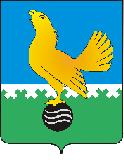 МУНИЦИПАЛЬНОЕ ОБРАЗОВАНИЕгородской округ Пыть-ЯхХанты-Мансийского автономного округа-ЮгрыАДМИНИСТРАЦИЯ ГОРОДАП О С Т А Н О В Л Е Н И ЕОт 23.12.2021									№ 606-паОб утверждении муниципальнойпрограммы «Развитие физической культуры и спорта в городе Пыть-Яхе»(в ред. от 22.04.2022 № 145, от 31.05.2022 № 213, от 25.10.2022 № 474-па, от 22.12.2022 № 563-па, от 13.01.2023 № 09-па, от 24.11.2023 № 322-па, от 29.12.2023 № 394-па)В соответствии со статьей 179 Бюджетного кодекса Российской Федерации, Указами Президента Российской Федерации от 07.05.2018 № 204 «О национальных целях и стратегических задачах развития Российской Федерации на период до 2024 года», от 21.07.2020 № 474 «О национальных целях развития Российской Федерации на период до 2030 года», постановлением Правительства Ханты-Мансийского автономного округа -Югры от 31.10.2021 № 471-п «О государственной программе Ханты-Мансийского автономного округа – Югры «Развитие физической культуры и спорта», постановлением администрации города от 30.09.2021 № 453-па «О порядке разработки и реализации муниципальных программ города Пыть-Яха», распоряжением администрации города от 18.07.2013 № 1670-ра «О перечне муниципальных программ города Пыть-Яха»: 1.	Утвердить муниципальную программу «Развитие физической культуры и спорта в городе Пыть-Яхе» (приложение). 2.	 Отделу по внутренней политике, связям с общественными организациями и СМИ управления по внутренней политике (О.В. Кулиш) опубликовать постановление в печатном средстве массовой информации «Официальный вестник».3.	Отделу по обеспечению информационной безопасности                       (А.А. Мерзляков) разместить постановление на официальном сайте администрации города в сети Интернет. 4.	Настоящее постановление вступает в силу с 01.01.2022.5.	Признать утратившим силу постановление администрации города:- от 13.12.2018 № 445-па «Об утверждении муниципальной программы «Развитие физической культуры и спорта в городе Пыть-Яхе»;- от 28.12.2020 № 580-па «О внесении изменения в постановление администрации города от 13.12.2018 № 445-па «Об утверждении муниципальной программы «Развитие физической культуры и спорта в городе Пыть-Яхе» (с изм. от 01.08.2019 № 300-па, от 31.12.2019 № 558-па, от 06.07.2020 № 277-па)»;- от 14.01.2021 № 16-па «О внесении изменений в постановление администрации города от 13.12.2018 № 445-па «Об утверждении муниципальной программы «Развитие физической культуры и спорта в городе Пыть-Яхе» (с изм. от 28.12.2020 № 580-па)»;- от 18.10.2021 № 476-па «О внесении изменений в постановление администрации города от 13.12.2018 № 445-па «Об утверждении муниципальной программы «Развитие физической культуры и спорта в городе Пыть-Яхе» (с изм. от 28.12.2020 № 580-па, от 14.01.2021 № 16-па)».6.	Контроль за выполнением постановления возложить на заместителя главы города (направление деятельности – социальные вопросы).Глава города Пыть-Яха					А.Н. МорозовПриложениек постановлению администрациигорода Пыть-Яхаот 23.12.2021 № 606-паПаспорт муниципальной программы(в ред. от 22.04.2022 №145, от 31.05.2022 №213, от 25.10.2022 №474-па, от 22.12.2022 №563-па, от 13.01.2023 №09-па, от 24.11.2023 №322-па, от 29.12.2023 № 394-па)* - в том числе средства местного бюджета 303 063,0 тыс.руб. (ООО «РН-Юганскнефтегаз»), предусмотренные в 2022 году и восстановленные в 2023 году. Таблица № 1Распределение финансовых ресурсов муниципальной программы (в ред. от 22.04.2022 №145, от 31.05.2022 №213, от 25.10.2022 №474-па, от 22.12.2022 №563-па, от 13.01.2023 №09-па, от 24.11.2023 №322-па, от 29.12.2023 № 394-па)* - в том числе средства местного бюджета 303 063,0 тыс.руб. (ООО «РН-Юганскнефтегаз»), предусмотренные в 2022 году и восстановленные в 2023 в соответствии с Решением Думы города Пыть-Яха от 25.05.2023 № 162 «О внесении изменений в решение Думы города Пыть-Яха от 08.12.2022 № 112 «О бюджете города Пыть-Яха на 2023 год и на плановый период 2024 и 2025 годов»:1) п. 1.6 всего – 300 315,4 тыс.руб., из них средства: управления по культуре и спорту – 1 087,9 тыс.руб.; Муниципального казенного учреждения «Управление капитального строительства г. Пыть-Ях» – 299 227,5 тыс.руб.;2) п. 2.7 всего – 2 747,6 тыс.руб., их них средства: управления по культуре и спорту – 997,2 тыс.руб.; Муниципального казенного учреждения «Управление капитального строительства г. Пыть-Ях» – 1 750,4 тыс.руб.** - в том числе средства местного бюджета 303 063,0 тыс.руб. (ООО «РН-Юганскнефтегаз»), предусмотренные в 2022 году и восстановленные в 2023 в соответствии с Решением Думы города Пыть-Яха от 25.05.2023 № 162 «О внесении изменений в решение Думы города Пыть-Яха от 08.12.2022 № 112 «О бюджете города Пыть-Яха на 2023 год и на плановый период 2024 и 2025 годов», из них средства: инвестиции в объекты муниципальной собственности – 277 953,6 тыс.руб.; прочие расходы – 25 109,4 тыс.руб.Таблица № 2 Перечень структурных элементов (основных мероприятий) муниципальной программы(в ред. от 25.10.2022 №474-па)Таблица № 3Оценка эффективности реализации муниципальной программыИсключена (в ред. от 31.05.2022 № 213-па)Таблица № 4Перечень объектов капитального строительства(в ред. от 22.12.2022 №563-па, от 24.11.2023 №322-па)Таблица № 5Показатели, характеризующие эффективность структурного элемента (основного мероприятия) муниципальной программы (в ред. от 22.04.2022 №145, от 24.11.2023 №322-па)Наименование муниципальной программыРазвитие физической культуры и спорта в городе Пыть-ЯхеРазвитие физической культуры и спорта в городе Пыть-ЯхеРазвитие физической культуры и спорта в городе Пыть-ЯхеСроки реализации муниципальной программыСроки реализации муниципальной программыСроки реализации муниципальной программыСроки реализации муниципальной программыСроки реализации муниципальной программыСроки реализации муниципальной программы2022 – 2025 годы и на период до 2030 года2022 – 2025 годы и на период до 2030 года2022 – 2025 годы и на период до 2030 года2022 – 2025 годы и на период до 2030 года2022 – 2025 годы и на период до 2030 года2022 – 2025 годы и на период до 2030 годаКуратор муниципальной программыЗаместитель главы города Пыть-Яха (направление деятельности - социальные вопросы)Заместитель главы города Пыть-Яха (направление деятельности - социальные вопросы)Заместитель главы города Пыть-Яха (направление деятельности - социальные вопросы)Заместитель главы города Пыть-Яха (направление деятельности - социальные вопросы)Заместитель главы города Пыть-Яха (направление деятельности - социальные вопросы)Заместитель главы города Пыть-Яха (направление деятельности - социальные вопросы)Заместитель главы города Пыть-Яха (направление деятельности - социальные вопросы)Заместитель главы города Пыть-Яха (направление деятельности - социальные вопросы)Заместитель главы города Пыть-Яха (направление деятельности - социальные вопросы)Заместитель главы города Пыть-Яха (направление деятельности - социальные вопросы)Заместитель главы города Пыть-Яха (направление деятельности - социальные вопросы)Заместитель главы города Пыть-Яха (направление деятельности - социальные вопросы)Заместитель главы города Пыть-Яха (направление деятельности - социальные вопросы)Заместитель главы города Пыть-Яха (направление деятельности - социальные вопросы)Заместитель главы города Пыть-Яха (направление деятельности - социальные вопросы)Ответственный исполнитель муниципальной программыУправление по культуре и спорту администрации города Пыть-Яха (далее - управление по культуре и спорту)Управление по культуре и спорту администрации города Пыть-Яха (далее - управление по культуре и спорту)Управление по культуре и спорту администрации города Пыть-Яха (далее - управление по культуре и спорту)Управление по культуре и спорту администрации города Пыть-Яха (далее - управление по культуре и спорту)Управление по культуре и спорту администрации города Пыть-Яха (далее - управление по культуре и спорту)Управление по культуре и спорту администрации города Пыть-Яха (далее - управление по культуре и спорту)Управление по культуре и спорту администрации города Пыть-Яха (далее - управление по культуре и спорту)Управление по культуре и спорту администрации города Пыть-Яха (далее - управление по культуре и спорту)Управление по культуре и спорту администрации города Пыть-Яха (далее - управление по культуре и спорту)Управление по культуре и спорту администрации города Пыть-Яха (далее - управление по культуре и спорту)Управление по культуре и спорту администрации города Пыть-Яха (далее - управление по культуре и спорту)Управление по культуре и спорту администрации города Пыть-Яха (далее - управление по культуре и спорту)Управление по культуре и спорту администрации города Пыть-Яха (далее - управление по культуре и спорту)Управление по культуре и спорту администрации города Пыть-Яха (далее - управление по культуре и спорту)Управление по культуре и спорту администрации города Пыть-Яха (далее - управление по культуре и спорту)Соисполнители муниципальной программы Муниципальное казенное учреждение «Управление капитального строительства г. Пыть-Яха»Муниципальное казенное учреждение «Управление капитального строительства г. Пыть-Яха»Муниципальное казенное учреждение «Управление капитального строительства г. Пыть-Яха»Муниципальное казенное учреждение «Управление капитального строительства г. Пыть-Яха»Муниципальное казенное учреждение «Управление капитального строительства г. Пыть-Яха»Муниципальное казенное учреждение «Управление капитального строительства г. Пыть-Яха»Муниципальное казенное учреждение «Управление капитального строительства г. Пыть-Яха»Муниципальное казенное учреждение «Управление капитального строительства г. Пыть-Яха»Муниципальное казенное учреждение «Управление капитального строительства г. Пыть-Яха»Муниципальное казенное учреждение «Управление капитального строительства г. Пыть-Яха»Муниципальное казенное учреждение «Управление капитального строительства г. Пыть-Яха»Муниципальное казенное учреждение «Управление капитального строительства г. Пыть-Яха»Муниципальное казенное учреждение «Управление капитального строительства г. Пыть-Яха»Муниципальное казенное учреждение «Управление капитального строительства г. Пыть-Яха»Муниципальное казенное учреждение «Управление капитального строительства г. Пыть-Яха»Национальная цельСохранение населения, здоровье и благополучие людейСохранение населения, здоровье и благополучие людейСохранение населения, здоровье и благополучие людейСохранение населения, здоровье и благополучие людейСохранение населения, здоровье и благополучие людейСохранение населения, здоровье и благополучие людейСохранение населения, здоровье и благополучие людейСохранение населения, здоровье и благополучие людейСохранение населения, здоровье и благополучие людейСохранение населения, здоровье и благополучие людейСохранение населения, здоровье и благополучие людейСохранение населения, здоровье и благополучие людейСохранение населения, здоровье и благополучие людейСохранение населения, здоровье и благополучие людейСохранение населения, здоровье и благополучие людейЦели муниципальной программы Создание для всех категорий и групп населения условий для занятий физической культурой и массовым спортом, в том числе повышение уровня обеспеченности населения объектами спорта, а также подготовка спортивного резерва Создание для всех категорий и групп населения условий для занятий физической культурой и массовым спортом, в том числе повышение уровня обеспеченности населения объектами спорта, а также подготовка спортивного резерва Создание для всех категорий и групп населения условий для занятий физической культурой и массовым спортом, в том числе повышение уровня обеспеченности населения объектами спорта, а также подготовка спортивного резерва Создание для всех категорий и групп населения условий для занятий физической культурой и массовым спортом, в том числе повышение уровня обеспеченности населения объектами спорта, а также подготовка спортивного резерва Создание для всех категорий и групп населения условий для занятий физической культурой и массовым спортом, в том числе повышение уровня обеспеченности населения объектами спорта, а также подготовка спортивного резерва Создание для всех категорий и групп населения условий для занятий физической культурой и массовым спортом, в том числе повышение уровня обеспеченности населения объектами спорта, а также подготовка спортивного резерва Создание для всех категорий и групп населения условий для занятий физической культурой и массовым спортом, в том числе повышение уровня обеспеченности населения объектами спорта, а также подготовка спортивного резерва Создание для всех категорий и групп населения условий для занятий физической культурой и массовым спортом, в том числе повышение уровня обеспеченности населения объектами спорта, а также подготовка спортивного резерва Создание для всех категорий и групп населения условий для занятий физической культурой и массовым спортом, в том числе повышение уровня обеспеченности населения объектами спорта, а также подготовка спортивного резерва Создание для всех категорий и групп населения условий для занятий физической культурой и массовым спортом, в том числе повышение уровня обеспеченности населения объектами спорта, а также подготовка спортивного резерва Создание для всех категорий и групп населения условий для занятий физической культурой и массовым спортом, в том числе повышение уровня обеспеченности населения объектами спорта, а также подготовка спортивного резерва Создание для всех категорий и групп населения условий для занятий физической культурой и массовым спортом, в том числе повышение уровня обеспеченности населения объектами спорта, а также подготовка спортивного резерва Создание для всех категорий и групп населения условий для занятий физической культурой и массовым спортом, в том числе повышение уровня обеспеченности населения объектами спорта, а также подготовка спортивного резерва Создание для всех категорий и групп населения условий для занятий физической культурой и массовым спортом, в том числе повышение уровня обеспеченности населения объектами спорта, а также подготовка спортивного резерва Создание для всех категорий и групп населения условий для занятий физической культурой и массовым спортом, в том числе повышение уровня обеспеченности населения объектами спорта, а также подготовка спортивного резерва Задачи муниципальной программыСоздание условий для привлечения граждан к систематическим занятиям физической культурой и спортом.Создание эффективной системы физического воспитания различных категорий и групп населения.Повышение доступности спортивной инфраструктуры для всех категорий и групп населения.Совершенствование системы подготовки спортсменов высокого класса.Обеспечение поддержки доступа немуниципальных организаций (коммерческих, некоммерческих), в том числе социально ориентированных некоммерческих организаций, к предоставлению услуг в сфере физической культуры и спорта.Создание условий для привлечения граждан к систематическим занятиям физической культурой и спортом.Создание эффективной системы физического воспитания различных категорий и групп населения.Повышение доступности спортивной инфраструктуры для всех категорий и групп населения.Совершенствование системы подготовки спортсменов высокого класса.Обеспечение поддержки доступа немуниципальных организаций (коммерческих, некоммерческих), в том числе социально ориентированных некоммерческих организаций, к предоставлению услуг в сфере физической культуры и спорта.Создание условий для привлечения граждан к систематическим занятиям физической культурой и спортом.Создание эффективной системы физического воспитания различных категорий и групп населения.Повышение доступности спортивной инфраструктуры для всех категорий и групп населения.Совершенствование системы подготовки спортсменов высокого класса.Обеспечение поддержки доступа немуниципальных организаций (коммерческих, некоммерческих), в том числе социально ориентированных некоммерческих организаций, к предоставлению услуг в сфере физической культуры и спорта.Создание условий для привлечения граждан к систематическим занятиям физической культурой и спортом.Создание эффективной системы физического воспитания различных категорий и групп населения.Повышение доступности спортивной инфраструктуры для всех категорий и групп населения.Совершенствование системы подготовки спортсменов высокого класса.Обеспечение поддержки доступа немуниципальных организаций (коммерческих, некоммерческих), в том числе социально ориентированных некоммерческих организаций, к предоставлению услуг в сфере физической культуры и спорта.Создание условий для привлечения граждан к систематическим занятиям физической культурой и спортом.Создание эффективной системы физического воспитания различных категорий и групп населения.Повышение доступности спортивной инфраструктуры для всех категорий и групп населения.Совершенствование системы подготовки спортсменов высокого класса.Обеспечение поддержки доступа немуниципальных организаций (коммерческих, некоммерческих), в том числе социально ориентированных некоммерческих организаций, к предоставлению услуг в сфере физической культуры и спорта.Создание условий для привлечения граждан к систематическим занятиям физической культурой и спортом.Создание эффективной системы физического воспитания различных категорий и групп населения.Повышение доступности спортивной инфраструктуры для всех категорий и групп населения.Совершенствование системы подготовки спортсменов высокого класса.Обеспечение поддержки доступа немуниципальных организаций (коммерческих, некоммерческих), в том числе социально ориентированных некоммерческих организаций, к предоставлению услуг в сфере физической культуры и спорта.Создание условий для привлечения граждан к систематическим занятиям физической культурой и спортом.Создание эффективной системы физического воспитания различных категорий и групп населения.Повышение доступности спортивной инфраструктуры для всех категорий и групп населения.Совершенствование системы подготовки спортсменов высокого класса.Обеспечение поддержки доступа немуниципальных организаций (коммерческих, некоммерческих), в том числе социально ориентированных некоммерческих организаций, к предоставлению услуг в сфере физической культуры и спорта.Создание условий для привлечения граждан к систематическим занятиям физической культурой и спортом.Создание эффективной системы физического воспитания различных категорий и групп населения.Повышение доступности спортивной инфраструктуры для всех категорий и групп населения.Совершенствование системы подготовки спортсменов высокого класса.Обеспечение поддержки доступа немуниципальных организаций (коммерческих, некоммерческих), в том числе социально ориентированных некоммерческих организаций, к предоставлению услуг в сфере физической культуры и спорта.Создание условий для привлечения граждан к систематическим занятиям физической культурой и спортом.Создание эффективной системы физического воспитания различных категорий и групп населения.Повышение доступности спортивной инфраструктуры для всех категорий и групп населения.Совершенствование системы подготовки спортсменов высокого класса.Обеспечение поддержки доступа немуниципальных организаций (коммерческих, некоммерческих), в том числе социально ориентированных некоммерческих организаций, к предоставлению услуг в сфере физической культуры и спорта.Создание условий для привлечения граждан к систематическим занятиям физической культурой и спортом.Создание эффективной системы физического воспитания различных категорий и групп населения.Повышение доступности спортивной инфраструктуры для всех категорий и групп населения.Совершенствование системы подготовки спортсменов высокого класса.Обеспечение поддержки доступа немуниципальных организаций (коммерческих, некоммерческих), в том числе социально ориентированных некоммерческих организаций, к предоставлению услуг в сфере физической культуры и спорта.Создание условий для привлечения граждан к систематическим занятиям физической культурой и спортом.Создание эффективной системы физического воспитания различных категорий и групп населения.Повышение доступности спортивной инфраструктуры для всех категорий и групп населения.Совершенствование системы подготовки спортсменов высокого класса.Обеспечение поддержки доступа немуниципальных организаций (коммерческих, некоммерческих), в том числе социально ориентированных некоммерческих организаций, к предоставлению услуг в сфере физической культуры и спорта.Создание условий для привлечения граждан к систематическим занятиям физической культурой и спортом.Создание эффективной системы физического воспитания различных категорий и групп населения.Повышение доступности спортивной инфраструктуры для всех категорий и групп населения.Совершенствование системы подготовки спортсменов высокого класса.Обеспечение поддержки доступа немуниципальных организаций (коммерческих, некоммерческих), в том числе социально ориентированных некоммерческих организаций, к предоставлению услуг в сфере физической культуры и спорта.Создание условий для привлечения граждан к систематическим занятиям физической культурой и спортом.Создание эффективной системы физического воспитания различных категорий и групп населения.Повышение доступности спортивной инфраструктуры для всех категорий и групп населения.Совершенствование системы подготовки спортсменов высокого класса.Обеспечение поддержки доступа немуниципальных организаций (коммерческих, некоммерческих), в том числе социально ориентированных некоммерческих организаций, к предоставлению услуг в сфере физической культуры и спорта.Создание условий для привлечения граждан к систематическим занятиям физической культурой и спортом.Создание эффективной системы физического воспитания различных категорий и групп населения.Повышение доступности спортивной инфраструктуры для всех категорий и групп населения.Совершенствование системы подготовки спортсменов высокого класса.Обеспечение поддержки доступа немуниципальных организаций (коммерческих, некоммерческих), в том числе социально ориентированных некоммерческих организаций, к предоставлению услуг в сфере физической культуры и спорта.Создание условий для привлечения граждан к систематическим занятиям физической культурой и спортом.Создание эффективной системы физического воспитания различных категорий и групп населения.Повышение доступности спортивной инфраструктуры для всех категорий и групп населения.Совершенствование системы подготовки спортсменов высокого класса.Обеспечение поддержки доступа немуниципальных организаций (коммерческих, некоммерческих), в том числе социально ориентированных некоммерческих организаций, к предоставлению услуг в сфере физической культуры и спорта.Подпрограммы1. Развитие физической культуры, массового и детско-юношеского спорта.2. Развитие спорта высших достижений и системы подготовки спортивного резерва.3. Поддержка социально-ориентированных некоммерческих организаций.4. Обеспечение условий доступности приоритетных объектов и услуг в приоритетных сферах жизнедеятельности инвалидов и других маломобильных групп населения.1. Развитие физической культуры, массового и детско-юношеского спорта.2. Развитие спорта высших достижений и системы подготовки спортивного резерва.3. Поддержка социально-ориентированных некоммерческих организаций.4. Обеспечение условий доступности приоритетных объектов и услуг в приоритетных сферах жизнедеятельности инвалидов и других маломобильных групп населения.1. Развитие физической культуры, массового и детско-юношеского спорта.2. Развитие спорта высших достижений и системы подготовки спортивного резерва.3. Поддержка социально-ориентированных некоммерческих организаций.4. Обеспечение условий доступности приоритетных объектов и услуг в приоритетных сферах жизнедеятельности инвалидов и других маломобильных групп населения.1. Развитие физической культуры, массового и детско-юношеского спорта.2. Развитие спорта высших достижений и системы подготовки спортивного резерва.3. Поддержка социально-ориентированных некоммерческих организаций.4. Обеспечение условий доступности приоритетных объектов и услуг в приоритетных сферах жизнедеятельности инвалидов и других маломобильных групп населения.1. Развитие физической культуры, массового и детско-юношеского спорта.2. Развитие спорта высших достижений и системы подготовки спортивного резерва.3. Поддержка социально-ориентированных некоммерческих организаций.4. Обеспечение условий доступности приоритетных объектов и услуг в приоритетных сферах жизнедеятельности инвалидов и других маломобильных групп населения.1. Развитие физической культуры, массового и детско-юношеского спорта.2. Развитие спорта высших достижений и системы подготовки спортивного резерва.3. Поддержка социально-ориентированных некоммерческих организаций.4. Обеспечение условий доступности приоритетных объектов и услуг в приоритетных сферах жизнедеятельности инвалидов и других маломобильных групп населения.1. Развитие физической культуры, массового и детско-юношеского спорта.2. Развитие спорта высших достижений и системы подготовки спортивного резерва.3. Поддержка социально-ориентированных некоммерческих организаций.4. Обеспечение условий доступности приоритетных объектов и услуг в приоритетных сферах жизнедеятельности инвалидов и других маломобильных групп населения.1. Развитие физической культуры, массового и детско-юношеского спорта.2. Развитие спорта высших достижений и системы подготовки спортивного резерва.3. Поддержка социально-ориентированных некоммерческих организаций.4. Обеспечение условий доступности приоритетных объектов и услуг в приоритетных сферах жизнедеятельности инвалидов и других маломобильных групп населения.1. Развитие физической культуры, массового и детско-юношеского спорта.2. Развитие спорта высших достижений и системы подготовки спортивного резерва.3. Поддержка социально-ориентированных некоммерческих организаций.4. Обеспечение условий доступности приоритетных объектов и услуг в приоритетных сферах жизнедеятельности инвалидов и других маломобильных групп населения.1. Развитие физической культуры, массового и детско-юношеского спорта.2. Развитие спорта высших достижений и системы подготовки спортивного резерва.3. Поддержка социально-ориентированных некоммерческих организаций.4. Обеспечение условий доступности приоритетных объектов и услуг в приоритетных сферах жизнедеятельности инвалидов и других маломобильных групп населения.1. Развитие физической культуры, массового и детско-юношеского спорта.2. Развитие спорта высших достижений и системы подготовки спортивного резерва.3. Поддержка социально-ориентированных некоммерческих организаций.4. Обеспечение условий доступности приоритетных объектов и услуг в приоритетных сферах жизнедеятельности инвалидов и других маломобильных групп населения.1. Развитие физической культуры, массового и детско-юношеского спорта.2. Развитие спорта высших достижений и системы подготовки спортивного резерва.3. Поддержка социально-ориентированных некоммерческих организаций.4. Обеспечение условий доступности приоритетных объектов и услуг в приоритетных сферах жизнедеятельности инвалидов и других маломобильных групп населения.1. Развитие физической культуры, массового и детско-юношеского спорта.2. Развитие спорта высших достижений и системы подготовки спортивного резерва.3. Поддержка социально-ориентированных некоммерческих организаций.4. Обеспечение условий доступности приоритетных объектов и услуг в приоритетных сферах жизнедеятельности инвалидов и других маломобильных групп населения.1. Развитие физической культуры, массового и детско-юношеского спорта.2. Развитие спорта высших достижений и системы подготовки спортивного резерва.3. Поддержка социально-ориентированных некоммерческих организаций.4. Обеспечение условий доступности приоритетных объектов и услуг в приоритетных сферах жизнедеятельности инвалидов и других маломобильных групп населения.1. Развитие физической культуры, массового и детско-юношеского спорта.2. Развитие спорта высших достижений и системы подготовки спортивного резерва.3. Поддержка социально-ориентированных некоммерческих организаций.4. Обеспечение условий доступности приоритетных объектов и услуг в приоритетных сферах жизнедеятельности инвалидов и других маломобильных групп населения.Целевые показатели муниципальной программы № п/пНаименование целевого показателяДокумент - основаниеДокумент - основаниеЗначение показателя по годамЗначение показателя по годамЗначение показателя по годамЗначение показателя по годамЗначение показателя по годамЗначение показателя по годамЗначение показателя по годамЗначение показателя по годамЗначение показателя по годамЗначение показателя по годамЗначение показателя по годамЦелевые показатели муниципальной программы № п/пНаименование целевого показателяДокумент - основаниеДокумент - основаниеБазовое значениеБазовое значение2022202320232024202520252026-2030На момент окончания реализации муниципальной программыОтветственный исполнитель/ соисполнитель за достижение показателяЦелевые показатели муниципальной программы 1Доля граждан, систематически занимающихся физической культурой и спортом, %Постановление Правительства Российской Федерации от 03.04.2021 № 542 «Об утверждении методик расчета показателей для оценки эффективности деятельности высших должностных лиц субъектов Российской Федерации и деятельности исполнительных органов субъектов Российской Федерации, а также о признании утратившими силу отдельных положений постановления Правительства Российской Федерации от 17 июля 2019 года № 915 (в ред. от 24.11.2023 №322-па)Постановление Правительства Российской Федерации от 03.04.2021 № 542 «Об утверждении методик расчета показателей для оценки эффективности деятельности высших должностных лиц субъектов Российской Федерации и деятельности исполнительных органов субъектов Российской Федерации, а также о признании утратившими силу отдельных положений постановления Правительства Российской Федерации от 17 июля 2019 года № 915 (в ред. от 24.11.2023 №322-па)51,251,258,063,063,067,071,071,071,071,0управление по культуре и спортуЦелевые показатели муниципальной программы 2Уровень обеспеченности граждан спортивными сооружениями исходя из единовременной пропускной способности объектов спорта, %Приказ Министерства спорта Российской Федерации от 21.03.2018 № 244 «Об утверждении Методических рекомендаций о применении нормативов и норм при определении потребности субъектов Российской Федерации в объектах физической культуры и спорта»Приказ Министерства спорта Российской Федерации от 21.03.2018 № 244 «Об утверждении Методических рекомендаций о применении нормативов и норм при определении потребности субъектов Российской Федерации в объектах физической культуры и спорта»56,456,458,658,858,859,059,559,559,559,5управление по культуре и спортуЦелевые показатели муниципальной программы 3Исключен (в ред. от 24.11.2023 №322-па)Исключен (в ред. от 24.11.2023 №322-па)Исключен (в ред. от 24.11.2023 №322-па)Исключен (в ред. от 24.11.2023 №322-па)Исключен (в ред. от 24.11.2023 №322-па)Исключен (в ред. от 24.11.2023 №322-па)Исключен (в ред. от 24.11.2023 №322-па)Исключен (в ред. от 24.11.2023 №322-па)Исключен (в ред. от 24.11.2023 №322-па)Исключен (в ред. от 24.11.2023 №322-па)Исключен (в ред. от 24.11.2023 №322-па)Исключен (в ред. от 24.11.2023 №322-па)Исключен (в ред. от 24.11.2023 №322-па)Исключен (в ред. от 24.11.2023 №322-па)Целевые показатели муниципальной программы 4Исключен (в ред. от 24.11.2023 №322-па)Исключен (в ред. от 24.11.2023 №322-па)Исключен (в ред. от 24.11.2023 №322-па)Исключен (в ред. от 24.11.2023 №322-па)Исключен (в ред. от 24.11.2023 №322-па)Исключен (в ред. от 24.11.2023 №322-па)Исключен (в ред. от 24.11.2023 №322-па)Исключен (в ред. от 24.11.2023 №322-па)Исключен (в ред. от 24.11.2023 №322-па)Исключен (в ред. от 24.11.2023 №322-па)Исключен (в ред. от 24.11.2023 №322-па)Исключен (в ред. от 24.11.2023 №322-па)Исключен (в ред. от 24.11.2023 №322-па)Исключен (в ред. от 24.11.2023 №322-па)Параметры финансового обеспечения муниципальной программы(в ред. от 24.11.2023 №322-па)Источники финансированияИсточники финансированияРасходы по годам (тыс. рублей)Расходы по годам (тыс. рублей)Расходы по годам (тыс. рублей)Расходы по годам (тыс. рублей)Расходы по годам (тыс. рублей)Расходы по годам (тыс. рублей)Расходы по годам (тыс. рублей)Расходы по годам (тыс. рублей)Расходы по годам (тыс. рублей)Расходы по годам (тыс. рублей)Расходы по годам (тыс. рублей)Расходы по годам (тыс. рублей)Расходы по годам (тыс. рублей)Параметры финансового обеспечения муниципальной программы(в ред. от 24.11.2023 №322-па)Источники финансированияИсточники финансированияВсего20222022202320232023202420242024202520252026- 20302026- 2030Параметры финансового обеспечения муниципальной программы(в ред. от 24.11.2023 №322-па)всеговсего2 173 651,9501 666,2501 666,2515 607,2*515 607,2*515 607,2*208 301,7208 301,7208 301,7211 023,3211 023,31 040 116,51 040 116,5Параметры финансового обеспечения муниципальной программы(в ред. от 24.11.2023 №322-па)федеральный бюджетфедеральный бюджет383,3170,0170,0104,3104,3104,3109,0109,0109,00,00,00,00,0Параметры финансового обеспечения муниципальной программы(в ред. от 24.11.2023 №322-па)бюджет автономного округабюджет автономного округа91 229,44 807,74 807,76 255,76 255,76 255,79 585,69 585,69 585,611 763,411 763,458 817,058 817,0Параметры финансового обеспечения муниципальной программы(в ред. от 24.11.2023 №322-па)местный бюджетместный бюджет2 005 045,4492 694,7492 694,7498 247,2*498 247,2*498 247,2*187 607,1187 607,1187 607,1188 259,9188 259,9941 299,5941 299,5Параметры финансового обеспечения муниципальной программы(в ред. от 24.11.2023 №322-па)иные источники финансированияиные источники финансирования76 993,83 993,83 993,811 000,011 000,011 000,011 000,011 000,011 000,011 000,011 000,040 000,040 000,0Параметры финансового обеспечения региональных проектов, проектов автономного округа, муниципальных проектов, реализуемый на основе проектной инициативы Источники финансированияИсточники финансированияРасходы по годам (тыс. рублей)Расходы по годам (тыс. рублей)Расходы по годам (тыс. рублей)Расходы по годам (тыс. рублей)Расходы по годам (тыс. рублей)Расходы по годам (тыс. рублей)Расходы по годам (тыс. рублей)Расходы по годам (тыс. рублей)Расходы по годам (тыс. рублей)Расходы по годам (тыс. рублей)Расходы по годам (тыс. рублей)Параметры финансового обеспечения региональных проектов, проектов автономного округа, муниципальных проектов, реализуемый на основе проектной инициативы Источники финансированияИсточники финансированияВсего20222022202320232023202420242024202520252026- 20302026- 2030Параметры финансового обеспечения региональных проектов, проектов автономного округа, муниципальных проектов, реализуемый на основе проектной инициативы Портфель проектов Демография/Региональный проект «Спорт-норма жизни» (срок реализации 01.01.2019-31.12.2024 гг) Портфель проектов Демография/Региональный проект «Спорт-норма жизни» (срок реализации 01.01.2019-31.12.2024 гг) Портфель проектов Демография/Региональный проект «Спорт-норма жизни» (срок реализации 01.01.2019-31.12.2024 гг) Портфель проектов Демография/Региональный проект «Спорт-норма жизни» (срок реализации 01.01.2019-31.12.2024 гг) Портфель проектов Демография/Региональный проект «Спорт-норма жизни» (срок реализации 01.01.2019-31.12.2024 гг) Портфель проектов Демография/Региональный проект «Спорт-норма жизни» (срок реализации 01.01.2019-31.12.2024 гг) Портфель проектов Демография/Региональный проект «Спорт-норма жизни» (срок реализации 01.01.2019-31.12.2024 гг) Портфель проектов Демография/Региональный проект «Спорт-норма жизни» (срок реализации 01.01.2019-31.12.2024 гг) Портфель проектов Демография/Региональный проект «Спорт-норма жизни» (срок реализации 01.01.2019-31.12.2024 гг) Портфель проектов Демография/Региональный проект «Спорт-норма жизни» (срок реализации 01.01.2019-31.12.2024 гг) Портфель проектов Демография/Региональный проект «Спорт-норма жизни» (срок реализации 01.01.2019-31.12.2024 гг) Портфель проектов Демография/Региональный проект «Спорт-норма жизни» (срок реализации 01.01.2019-31.12.2024 гг) Портфель проектов Демография/Региональный проект «Спорт-норма жизни» (срок реализации 01.01.2019-31.12.2024 гг) Портфель проектов Демография/Региональный проект «Спорт-норма жизни» (срок реализации 01.01.2019-31.12.2024 гг) Портфель проектов Демография/Региональный проект «Спорт-норма жизни» (срок реализации 01.01.2019-31.12.2024 гг) Параметры финансового обеспечения региональных проектов, проектов автономного округа, муниципальных проектов, реализуемый на основе проектной инициативы Раздел I. Портфели проектов, основанные на национальных и федеральных проектах Российской ФедерацииРаздел I. Портфели проектов, основанные на национальных и федеральных проектах Российской ФедерацииРаздел I. Портфели проектов, основанные на национальных и федеральных проектах Российской ФедерацииРаздел I. Портфели проектов, основанные на национальных и федеральных проектах Российской ФедерацииРаздел I. Портфели проектов, основанные на национальных и федеральных проектах Российской ФедерацииРаздел I. Портфели проектов, основанные на национальных и федеральных проектах Российской ФедерацииРаздел I. Портфели проектов, основанные на национальных и федеральных проектах Российской ФедерацииРаздел I. Портфели проектов, основанные на национальных и федеральных проектах Российской ФедерацииРаздел I. Портфели проектов, основанные на национальных и федеральных проектах Российской ФедерацииРаздел I. Портфели проектов, основанные на национальных и федеральных проектах Российской ФедерацииРаздел I. Портфели проектов, основанные на национальных и федеральных проектах Российской ФедерацииРаздел I. Портфели проектов, основанные на национальных и федеральных проектах Российской ФедерацииРаздел I. Портфели проектов, основанные на национальных и федеральных проектах Российской ФедерацииРаздел I. Портфели проектов, основанные на национальных и федеральных проектах Российской ФедерацииРаздел I. Портфели проектов, основанные на национальных и федеральных проектах Российской ФедерацииПараметры финансового обеспечения региональных проектов, проектов автономного округа, муниципальных проектов, реализуемый на основе проектной инициативы Организация и проведение мероприятий в рамках внедрения Всероссийского физкультурно-спортивного комплекса «Готов к труду и обороне» (ГТО)         Организация и проведение мероприятий в рамках внедрения Всероссийского физкультурно-спортивного комплекса «Готов к труду и обороне» (ГТО)         Организация и проведение мероприятий в рамках внедрения Всероссийского физкультурно-спортивного комплекса «Готов к труду и обороне» (ГТО)         Организация и проведение мероприятий в рамках внедрения Всероссийского физкультурно-спортивного комплекса «Готов к труду и обороне» (ГТО)         Организация и проведение мероприятий в рамках внедрения Всероссийского физкультурно-спортивного комплекса «Готов к труду и обороне» (ГТО)         Организация и проведение мероприятий в рамках внедрения Всероссийского физкультурно-спортивного комплекса «Готов к труду и обороне» (ГТО)         Организация и проведение мероприятий в рамках внедрения Всероссийского физкультурно-спортивного комплекса «Готов к труду и обороне» (ГТО)         Организация и проведение мероприятий в рамках внедрения Всероссийского физкультурно-спортивного комплекса «Готов к труду и обороне» (ГТО)         Организация и проведение мероприятий в рамках внедрения Всероссийского физкультурно-спортивного комплекса «Готов к труду и обороне» (ГТО)         Организация и проведение мероприятий в рамках внедрения Всероссийского физкультурно-спортивного комплекса «Готов к труду и обороне» (ГТО)         Организация и проведение мероприятий в рамках внедрения Всероссийского физкультурно-спортивного комплекса «Готов к труду и обороне» (ГТО)         Организация и проведение мероприятий в рамках внедрения Всероссийского физкультурно-спортивного комплекса «Готов к труду и обороне» (ГТО)         Организация и проведение мероприятий в рамках внедрения Всероссийского физкультурно-спортивного комплекса «Готов к труду и обороне» (ГТО)         Организация и проведение мероприятий в рамках внедрения Всероссийского физкультурно-спортивного комплекса «Готов к труду и обороне» (ГТО)         Организация и проведение мероприятий в рамках внедрения Всероссийского физкультурно-спортивного комплекса «Готов к труду и обороне» (ГТО)         Параметры финансового обеспечения региональных проектов, проектов автономного округа, муниципальных проектов, реализуемый на основе проектной инициативы всеговсего3 200,7325,5325,5359,4359,4359,4359,4359,4359,4359,4359,41 797,01 797,0Параметры финансового обеспечения региональных проектов, проектов автономного округа, муниципальных проектов, реализуемый на основе проектной инициативы федеральный бюджетфедеральный бюджет0,00,00,00,00,00,00,00,00,00,00,00,00,0Параметры финансового обеспечения региональных проектов, проектов автономного округа, муниципальных проектов, реализуемый на основе проектной инициативы бюджет автономного округабюджет автономного округа0,00,00,00,00,00,00,00,00,00,00,00,00,0Параметры финансового обеспечения региональных проектов, проектов автономного округа, муниципальных проектов, реализуемый на основе проектной инициативы местный бюджетместный бюджет3 200,7325,5325,5359,4359,4359,4359,4359,4359,4359,4359,41 797,01 797,0Параметры финансового обеспечения региональных проектов, проектов автономного округа, муниципальных проектов, реализуемый на основе проектной инициативы иные источники финансированияиные источники финансирования0,00,00,00,00,00,00,00,00,00,00,00,00,0Параметры финансового обеспечения региональных проектов, проектов автономного округа, муниципальных проектов, реализуемый на основе проектной инициативы Государственная поддержка спортивных организаций, осуществляющих подготовку спортивного резерва для спортивных сборных команд, в том числе спортивных сборных команд Российской ФедерацииГосударственная поддержка спортивных организаций, осуществляющих подготовку спортивного резерва для спортивных сборных команд, в том числе спортивных сборных команд Российской ФедерацииГосударственная поддержка спортивных организаций, осуществляющих подготовку спортивного резерва для спортивных сборных команд, в том числе спортивных сборных команд Российской ФедерацииГосударственная поддержка спортивных организаций, осуществляющих подготовку спортивного резерва для спортивных сборных команд, в том числе спортивных сборных команд Российской ФедерацииГосударственная поддержка спортивных организаций, осуществляющих подготовку спортивного резерва для спортивных сборных команд, в том числе спортивных сборных команд Российской ФедерацииГосударственная поддержка спортивных организаций, осуществляющих подготовку спортивного резерва для спортивных сборных команд, в том числе спортивных сборных команд Российской ФедерацииГосударственная поддержка спортивных организаций, осуществляющих подготовку спортивного резерва для спортивных сборных команд, в том числе спортивных сборных команд Российской ФедерацииГосударственная поддержка спортивных организаций, осуществляющих подготовку спортивного резерва для спортивных сборных команд, в том числе спортивных сборных команд Российской ФедерацииГосударственная поддержка спортивных организаций, осуществляющих подготовку спортивного резерва для спортивных сборных команд, в том числе спортивных сборных команд Российской ФедерацииГосударственная поддержка спортивных организаций, осуществляющих подготовку спортивного резерва для спортивных сборных команд, в том числе спортивных сборных команд Российской ФедерацииГосударственная поддержка спортивных организаций, осуществляющих подготовку спортивного резерва для спортивных сборных команд, в том числе спортивных сборных команд Российской ФедерацииГосударственная поддержка спортивных организаций, осуществляющих подготовку спортивного резерва для спортивных сборных команд, в том числе спортивных сборных команд Российской ФедерацииГосударственная поддержка спортивных организаций, осуществляющих подготовку спортивного резерва для спортивных сборных команд, в том числе спортивных сборных команд Российской ФедерацииГосударственная поддержка спортивных организаций, осуществляющих подготовку спортивного резерва для спортивных сборных команд, в том числе спортивных сборных команд Российской ФедерацииГосударственная поддержка спортивных организаций, осуществляющих подготовку спортивного резерва для спортивных сборных команд, в том числе спортивных сборных команд Российской ФедерацииПараметры финансового обеспечения региональных проектов, проектов автономного округа, муниципальных проектов, реализуемый на основе проектной инициативы всеговсего897,0398,0398,0243,9243,9243,9255,1255,1255,10,00,00,00,0Параметры финансового обеспечения региональных проектов, проектов автономного округа, муниципальных проектов, реализуемый на основе проектной инициативы федеральный бюджетфедеральный бюджет383,3170,0170,0104,3104,3104,3109,0109,0109,00,00,00,00,0Параметры финансового обеспечения региональных проектов, проектов автономного округа, муниципальных проектов, реализуемый на основе проектной инициативы бюджет автономного округабюджет автономного округа468,5207,8207,8127,4127,4127,4133,3133,3133,30,00,00,00,0Параметры финансового обеспечения региональных проектов, проектов автономного округа, муниципальных проектов, реализуемый на основе проектной инициативы местный бюджетместный бюджет45,220,220,212,212,212,212,812,812,80,00,00,00,0Параметры финансового обеспечения региональных проектов, проектов автономного округа, муниципальных проектов, реализуемый на основе проектной инициативы иные источники финансированияиные источники финансирования0,00,00,00,00,00,00,00,00,00,00,00,00,0№ Структурный элемент (основное мероприятие) муниципальной программыОтветственный исполнитель / соисполнительИсточники финансированияФинансовые затраты на реализацию (тыс. рублей.)Финансовые затраты на реализацию (тыс. рублей.)Финансовые затраты на реализацию (тыс. рублей.)Финансовые затраты на реализацию (тыс. рублей.)Финансовые затраты на реализацию (тыс. рублей.)Финансовые затраты на реализацию (тыс. рублей.)№ Структурный элемент (основное мероприятие) муниципальной программыОтветственный исполнитель / соисполнительИсточники финансированиявсего20222023202420252026 – 2030 12345678910Подпрограмма 1 «Развитие физической культуры, массового и детско-юношеского спорта»Подпрограмма 1 «Развитие физической культуры, массового и детско-юношеского спорта»Подпрограмма 1 «Развитие физической культуры, массового и детско-юношеского спорта»Подпрограмма 1 «Развитие физической культуры, массового и детско-юношеского спорта»Подпрограмма 1 «Развитие физической культуры, массового и детско-юношеского спорта»Подпрограмма 1 «Развитие физической культуры, массового и детско-юношеского спорта»Подпрограмма 1 «Развитие физической культуры, массового и детско-юношеского спорта»Подпрограмма 1 «Развитие физической культуры, массового и детско-юношеского спорта»Подпрограмма 1 «Развитие физической культуры, массового и детско-юношеского спорта»Подпрограмма 1 «Развитие физической культуры, массового и детско-юношеского спорта»1.1.Региональный проект "Спорт- норма жизни" (п.п. 1, 6 таблицы № 5)управление по культуре и спортувсего3 200,7325,5359,4359,4359,41 797,01.1.Региональный проект "Спорт- норма жизни" (п.п. 1, 6 таблицы № 5)управление по культуре и спортуфедеральный бюджет0,00,00,00,00,00,01.1.Региональный проект "Спорт- норма жизни" (п.п. 1, 6 таблицы № 5)управление по культуре и спортубюджет автономного округа0,00,00,00,00,00,01.1.Региональный проект "Спорт- норма жизни" (п.п. 1, 6 таблицы № 5)управление по культуре и спортуместный бюджет3 200,7325,5359,4359,4359,41 797,01.1.Региональный проект "Спорт- норма жизни" (п.п. 1, 6 таблицы № 5)управление по культуре и спортуиные источники финансирования0,00,00,00,00,00,01.1.1Основное мероприятие Организация и проведение мероприятий в рамках  внедрения Всероссийского физкультурно-спортивного комплекса «Готов к труду и обороне» (ГТО)    (п.п 5 таблицы № 5)Управление по культуре и спорту администрации г.Пыть-Яхвсего3 200,7325,5359,4359,4359,41 797,01.1.1Основное мероприятие Организация и проведение мероприятий в рамках  внедрения Всероссийского физкультурно-спортивного комплекса «Готов к труду и обороне» (ГТО)    (п.п 5 таблицы № 5)Управление по культуре и спорту администрации г.Пыть-Яхфедеральный бюджет0,00,00,00,00,00,01.1.1Основное мероприятие Организация и проведение мероприятий в рамках  внедрения Всероссийского физкультурно-спортивного комплекса «Готов к труду и обороне» (ГТО)    (п.п 5 таблицы № 5)Управление по культуре и спорту администрации г.Пыть-Яхбюджет автономного округа0,00,00,00,00,00,01.1.1Основное мероприятие Организация и проведение мероприятий в рамках  внедрения Всероссийского физкультурно-спортивного комплекса «Готов к труду и обороне» (ГТО)    (п.п 5 таблицы № 5)Управление по культуре и спорту администрации г.Пыть-Яхместный бюджет3 200,7325,5359,4359,4359,41 797,01.1.1Основное мероприятие Организация и проведение мероприятий в рамках  внедрения Всероссийского физкультурно-спортивного комплекса «Готов к труду и обороне» (ГТО)    (п.п 5 таблицы № 5)Управление по культуре и спорту администрации г.Пыть-Яхиные источники финансирования0,00,00,00,00,00,01.2.Основное мероприятие «Организация и проведение физкультурных (физкультурно-оздоровительных) мероприятий»
 (1, 2)управление по культуре и спортувсего8 341,7857,0974,0930,1930,14 650,51.2.Основное мероприятие «Организация и проведение физкультурных (физкультурно-оздоровительных) мероприятий»
 (1, 2)управление по культуре и спортуфедеральный бюджет0,00,00,00,00,00,01.2.Основное мероприятие «Организация и проведение физкультурных (физкультурно-оздоровительных) мероприятий»
 (1, 2)управление по культуре и спортубюджет автономного округа0,00,00,00,00,00,01.2.Основное мероприятие «Организация и проведение физкультурных (физкультурно-оздоровительных) мероприятий»
 (1, 2)управление по культуре и спортуместный бюджет8 341,7857,0974,0930,1930,14 650,51.2.Основное мероприятие «Организация и проведение физкультурных (физкультурно-оздоровительных) мероприятий»
 (1, 2)управление по культуре и спортуиные источники финансирования0,00,00,00,00,00,01.3Основное мероприятие "Обеспечение участия в официальных физкультурных (физкультурно-оздоровительных)  мероприятиях" (1, 2)управление по культуре и спортувсего10 686,7919,01 018,41 249,91 249,96 249,51.3Основное мероприятие "Обеспечение участия в официальных физкультурных (физкультурно-оздоровительных)  мероприятиях" (1, 2)управление по культуре и спортуфедеральный бюджет0,00,00,00,00,00,01.3Основное мероприятие "Обеспечение участия в официальных физкультурных (физкультурно-оздоровительных)  мероприятиях" (1, 2)управление по культуре и спортубюджет автономного округа0,00,00,00,00,00,01.3Основное мероприятие "Обеспечение участия в официальных физкультурных (физкультурно-оздоровительных)  мероприятиях" (1, 2)управление по культуре и спортуместный бюджет10 686,7919,01 018,41 249,91 249,96 249,51.3Основное мероприятие "Обеспечение участия в официальных физкультурных (физкультурно-оздоровительных)  мероприятиях" (1, 2)управление по культуре и спортуиные источники финансирования0,00,00,00,00,00,01.4Основное мероприятие "Создание условий для удовлетворения потребности населения муниципального образования в предоставлении физкультурно-оздоровительных услуг, предоставление в пользование  населению спортивных сооружений" (1, 2)управление по культуре и спортувсего672 243,036 777,074 254,682 032,282 363,2396 816,01.4Основное мероприятие "Создание условий для удовлетворения потребности населения муниципального образования в предоставлении физкультурно-оздоровительных услуг, предоставление в пользование  населению спортивных сооружений" (1, 2)управление по культуре и спортуфедеральный бюджет0,00,00,00,00,00,01.4Основное мероприятие "Создание условий для удовлетворения потребности населения муниципального образования в предоставлении физкультурно-оздоровительных услуг, предоставление в пользование  населению спортивных сооружений" (1, 2)управление по культуре и спортубюджет автономного округа0,00,00,00,00,00,01.4Основное мероприятие "Создание условий для удовлетворения потребности населения муниципального образования в предоставлении физкультурно-оздоровительных услуг, предоставление в пользование  населению спортивных сооружений" (1, 2)управление по культуре и спортуместный бюджет615 443,035 977,066 254,673 032,273 363,2366 816,01.4Основное мероприятие "Создание условий для удовлетворения потребности населения муниципального образования в предоставлении физкультурно-оздоровительных услуг, предоставление в пользование  населению спортивных сооружений" (1, 2)управление по культуре и спортуиные источники финансирования56 800,0800,08 000,09 000,09 000,030 000,01.5Основное мероприятие "Обеспечение комплексной безопасности, в том числе антитеррористической безопасности муниципальных объектов спорта"
 (1, 2)управление по культуре и спортувсего60 012,22 983,27 192,57 119,57 119,535 597,51.5Основное мероприятие "Обеспечение комплексной безопасности, в том числе антитеррористической безопасности муниципальных объектов спорта"
 (1, 2)управление по культуре и спортуфедеральный бюджет0,00,00,00,00,00,01.5Основное мероприятие "Обеспечение комплексной безопасности, в том числе антитеррористической безопасности муниципальных объектов спорта"
 (1, 2)управление по культуре и спортубюджет автономного округа0,00,00,00,00,00,01.5Основное мероприятие "Обеспечение комплексной безопасности, в том числе антитеррористической безопасности муниципальных объектов спорта"
 (1, 2)управление по культуре и спортуместный бюджет60 012,22 983,27 192,57 119,57 119,535 597,51.5Основное мероприятие "Обеспечение комплексной безопасности, в том числе антитеррористической безопасности муниципальных объектов спорта"
 (1, 2)управление по культуре и спортуиные источники финансирования0,00,00,00,00,00,01.6Основное мероприятие "Укрепление материально-технической базы учреждений спорта. Развитие сети спортивных объектов шаговой доступности" (1, 2)Всего, в том числе:всего356 928,2339 515,5301 374,0*2 336,32 336,311 681,51.6Основное мероприятие "Укрепление материально-технической базы учреждений спорта. Развитие сети спортивных объектов шаговой доступности" (1, 2)Всего, в том числе:федеральный бюджет0,00,00,00,00,00,01.6Основное мероприятие "Укрепление материально-технической базы учреждений спорта. Развитие сети спортивных объектов шаговой доступности" (1, 2)Всего, в том числе:бюджет автономного округа17 566,31 017,41 013,12 219,42 219,411 097,01.6Основное мероприятие "Укрепление материально-технической базы учреждений спорта. Развитие сети спортивных объектов шаговой доступности" (1, 2)Всего, в том числе:местный бюджет339 361,9338 498,1300 360,9*116,9116,9584,51.6Основное мероприятие "Укрепление материально-технической базы учреждений спорта. Развитие сети спортивных объектов шаговой доступности" (1, 2)Всего, в том числе:иные источники финансирования0,00,00,00,00,00,01.6Основное мероприятие "Укрепление материально-технической базы учреждений спорта. Развитие сети спортивных объектов шаговой доступности" (1, 2)управление по культуре и спортувсего19 623,02 210,32 146,5*2 336,32 336,311 681,51.6Основное мероприятие "Укрепление материально-технической базы учреждений спорта. Развитие сети спортивных объектов шаговой доступности" (1, 2)управление по культуре и спортуфедеральный бюджет0,00,00,00,00,00,01.6Основное мероприятие "Укрепление материально-технической базы учреждений спорта. Развитие сети спортивных объектов шаговой доступности" (1, 2)управление по культуре и спортубюджет автономного округа17 566,31 017,41 013,12 219,42 219,411 097,01.6Основное мероприятие "Укрепление материально-технической базы учреждений спорта. Развитие сети спортивных объектов шаговой доступности" (1, 2)управление по культуре и спортуместный бюджет2 056,71 192,91 133,4*116,9116,9584,51.6Основное мероприятие "Укрепление материально-технической базы учреждений спорта. Развитие сети спортивных объектов шаговой доступности" (1, 2)управление по культуре и спортуиные источники финансирования0,00,00,00,00,00,01.6Основное мероприятие "Укрепление материально-технической базы учреждений спорта. Развитие сети спортивных объектов шаговой доступности" (1, 2)Муниципальное казенное учреждение «Управление капитального строительства г.Пыть-Ях»всего337 305,2337 305,2299 227,5*0,00,00,01.6Основное мероприятие "Укрепление материально-технической базы учреждений спорта. Развитие сети спортивных объектов шаговой доступности" (1, 2)Муниципальное казенное учреждение «Управление капитального строительства г.Пыть-Ях»федеральный бюджет0,00,00,00,00,00,01.6Основное мероприятие "Укрепление материально-технической базы учреждений спорта. Развитие сети спортивных объектов шаговой доступности" (1, 2)Муниципальное казенное учреждение «Управление капитального строительства г.Пыть-Ях»бюджет автономного округа0,00,00,00,00,00,01.6Основное мероприятие "Укрепление материально-технической базы учреждений спорта. Развитие сети спортивных объектов шаговой доступности" (1, 2)Муниципальное казенное учреждение «Управление капитального строительства г.Пыть-Ях»местный бюджет337 305,2337 305,2299 227,5*0,00,00,01.6Основное мероприятие "Укрепление материально-технической базы учреждений спорта. Развитие сети спортивных объектов шаговой доступности" (1, 2)Муниципальное казенное учреждение «Управление капитального строительства г.Пыть-Ях»иные источники финансирования0,00,00,00,00,00,0Итого по подпрограмме 1Итого по подпрограмме 1Итого по подпрограмме 1всего1 111 412,5381 377,2385 172,9*94 027,494 358,4456 792,0Итого по подпрограмме 1Итого по подпрограмме 1Итого по подпрограмме 1федеральный бюджет0,00,00,00,00,00,0Итого по подпрограмме 1Итого по подпрограмме 1Итого по подпрограмме 1бюджет автономного округа17 566,31 017,41 013,12 219,42 219,411 097,0Итого по подпрограмме 1Итого по подпрограмме 1Итого по подпрограмме 1местный бюджет1 037 046,2379 559,8376 159,8*82 808,083 139,0415 695,0Итого по подпрограмме 1Итого по подпрограмме 1Итого по подпрограмме 1иные источники финансирования56 800,0800,08 000,09 000,09 000,030 000,0Подпрограмма 2 «Развитие спорта высших достижений и системы подготовки спортивного резерва»Подпрограмма 2 «Развитие спорта высших достижений и системы подготовки спортивного резерва»Подпрограмма 2 «Развитие спорта высших достижений и системы подготовки спортивного резерва»Подпрограмма 2 «Развитие спорта высших достижений и системы подготовки спортивного резерва»Подпрограмма 2 «Развитие спорта высших достижений и системы подготовки спортивного резерва»Подпрограмма 2 «Развитие спорта высших достижений и системы подготовки спортивного резерва»Подпрограмма 2 «Развитие спорта высших достижений и системы подготовки спортивного резерва»Подпрограмма 2 «Развитие спорта высших достижений и системы подготовки спортивного резерва»Подпрограмма 2 «Развитие спорта высших достижений и системы подготовки спортивного резерва»Подпрограмма 2 «Развитие спорта высших достижений и системы подготовки спортивного резерва»2.1Региональный проект "Спорт- норма жизни" (п.п. 1, 6 таблицы № 5)управление по культуре и спортувсего897,0398,0243,9255,10,00,02.1Региональный проект "Спорт- норма жизни" (п.п. 1, 6 таблицы № 5)управление по культуре и спортуфедеральный бюджет383,3170,0104,3109,00,00,02.1Региональный проект "Спорт- норма жизни" (п.п. 1, 6 таблицы № 5)управление по культуре и спортубюджет автономного округа468,5207,8127,4133,30,00,02.1Региональный проект "Спорт- норма жизни" (п.п. 1, 6 таблицы № 5)управление по культуре и спортуместный бюджет45,220,212,212,80,00,02.1Региональный проект "Спорт- норма жизни" (п.п. 1, 6 таблицы № 5)управление по культуре и спортуиные источники финансирования0,00,00,00,00,00,02.1.1Региональный проект "Государственная поддержка спортивных организаций, осуществляющих подготовку спортивного резерва для спортивных сборных команд, в том числе спортивных сборных команд Российской Федерации"
(п.п. 1, 6 таблицы № 5)управление по культуре и спортувсего897,0398,0243,9255,10,00,02.1.1Региональный проект "Государственная поддержка спортивных организаций, осуществляющих подготовку спортивного резерва для спортивных сборных команд, в том числе спортивных сборных команд Российской Федерации"
(п.п. 1, 6 таблицы № 5)управление по культуре и спортуфедеральный бюджет383,3170,0104,3109,00,00,02.1.1Региональный проект "Государственная поддержка спортивных организаций, осуществляющих подготовку спортивного резерва для спортивных сборных команд, в том числе спортивных сборных команд Российской Федерации"
(п.п. 1, 6 таблицы № 5)управление по культуре и спортубюджет автономного округа468,5207,8127,4133,30,00,02.1.1Региональный проект "Государственная поддержка спортивных организаций, осуществляющих подготовку спортивного резерва для спортивных сборных команд, в том числе спортивных сборных команд Российской Федерации"
(п.п. 1, 6 таблицы № 5)управление по культуре и спортуместный бюджет45,220,212,212,80,00,02.1.1Региональный проект "Государственная поддержка спортивных организаций, осуществляющих подготовку спортивного резерва для спортивных сборных команд, в том числе спортивных сборных команд Российской Федерации"
(п.п. 1, 6 таблицы № 5)управление по культуре и спортуиные источники финансирования0,00,00,00,00,00,02.2Основное мероприятие "Организация и проведение официальных спортивных мероприятий"(п.п. 1, 6 таблицы № 5)управление по культуре и спортувсего1 872,6189,4210,4210,4210,41 052,02.2Основное мероприятие "Организация и проведение официальных спортивных мероприятий"(п.п. 1, 6 таблицы № 5)управление по культуре и спортуфедеральный бюджет0,00,00,00,00,00,02.2Основное мероприятие "Организация и проведение официальных спортивных мероприятий"(п.п. 1, 6 таблицы № 5)управление по культуре и спортубюджет автономного округа0,00,00,00,00,00,02.2Основное мероприятие "Организация и проведение официальных спортивных мероприятий"(п.п. 1, 6 таблицы № 5)управление по культуре и спортуместный бюджет1 872,6189,4210,4210,4210,41 052,02.2Основное мероприятие "Организация и проведение официальных спортивных мероприятий"(п.п. 1, 6 таблицы № 5)управление по культуре и спортуиные источники финансирования0,00,00,00,00,00,02.3Основное мероприятие "Обеспечение участия спортивных сборных команд в официальных спортивных мероприятиях"          
(п.п. 1, 6 таблицы № 5)управление по культуре и спортувсего25 935,32 618,52 914,62 914,62 914,614 573,02.3Основное мероприятие "Обеспечение участия спортивных сборных команд в официальных спортивных мероприятиях"          
(п.п. 1, 6 таблицы № 5)управление по культуре и спортуфедеральный бюджет0,00,00,00,00,00,02.3Основное мероприятие "Обеспечение участия спортивных сборных команд в официальных спортивных мероприятиях"          
(п.п. 1, 6 таблицы № 5)управление по культуре и спортубюджет автономного округа0,00,00,00,00,00,02.3Основное мероприятие "Обеспечение участия спортивных сборных команд в официальных спортивных мероприятиях"          
(п.п. 1, 6 таблицы № 5)управление по культуре и спортуместный бюджет25 935,32 618,52 914,62 914,62 914,614 573,02.3Основное мероприятие "Обеспечение участия спортивных сборных команд в официальных спортивных мероприятиях"          
(п.п. 1, 6 таблицы № 5)управление по культуре и спортуиные источники финансирования0,00,00,00,00,00,02.4Основное мероприятие "Создание условий для удовлетворения потребности населения муниципального образования в предоставлении физкультурно-оздоровительных услуг, предоставление в пользование населению спортивных сооружений" 
(1, 2)управление по культуре и спортувсего839 580,092 553,5101 989,991 965,692 178,5460 892,52.4Основное мероприятие "Создание условий для удовлетворения потребности населения муниципального образования в предоставлении физкультурно-оздоровительных услуг, предоставление в пользование населению спортивных сооружений" 
(1, 2)управление по культуре и спортуфедеральный бюджет0,00,00,00,00,00,02.4Основное мероприятие "Создание условий для удовлетворения потребности населения муниципального образования в предоставлении физкультурно-оздоровительных услуг, предоставление в пользование населению спортивных сооружений" 
(1, 2)управление по культуре и спортубюджет автономного округа0,00,00,00,00,00,02.4Основное мероприятие "Создание условий для удовлетворения потребности населения муниципального образования в предоставлении физкультурно-оздоровительных услуг, предоставление в пользование населению спортивных сооружений" 
(1, 2)управление по культуре и спортуместный бюджет819 544,789 518,298 989,989 965,690 178,5450 892,52.4Основное мероприятие "Создание условий для удовлетворения потребности населения муниципального образования в предоставлении физкультурно-оздоровительных услуг, предоставление в пользование населению спортивных сооружений" 
(1, 2)управление по культуре и спортуиные источники финансирования20 035,33 035,33 000,02 000,02 000,010 000,02.5Основное мероприятие "Обеспечение комплексной безопасности, в том числе антитеррористической безопасности муниципальных объектов спорта"   
(п.п. 1, 6 таблицы № 5)управление по культуре и спортувсего86 963,37 757,411 092,2223,711 315,056 575,02.5Основное мероприятие "Обеспечение комплексной безопасности, в том числе антитеррористической безопасности муниципальных объектов спорта"   
(п.п. 1, 6 таблицы № 5)управление по культуре и спортуфедеральный бюджет0,00,00,00,00,00,02.5Основное мероприятие "Обеспечение комплексной безопасности, в том числе антитеррористической безопасности муниципальных объектов спорта"   
(п.п. 1, 6 таблицы № 5)управление по культуре и спортубюджет автономного округа0,00,00,00,00,00,02.5Основное мероприятие "Обеспечение комплексной безопасности, в том числе антитеррористической безопасности муниципальных объектов спорта"   
(п.п. 1, 6 таблицы № 5)управление по культуре и спортуместный бюджет86 963,37 757,411 092,2223,711 315,056 575,02.5Основное мероприятие "Обеспечение комплексной безопасности, в том числе антитеррористической безопасности муниципальных объектов спорта"   
(п.п. 1, 6 таблицы № 5)управление по культуре и спортуиные источники финансирования0,00,00,00,00,00,02.6Основное мероприятие "Обеспечение физкультурно-спортивных организаций, осуществляющих подготовку спортивного резерва спортивным оборудованием, экипировкой и инвентарем, проведением тренировочных сборов и участием в соревнованиях"
(п.п. 1, 6 таблицы № 5)управление по культуре и спортувсего76 258,13 244,85 121,37 613,610 046,450 232,02.6Основное мероприятие "Обеспечение физкультурно-спортивных организаций, осуществляющих подготовку спортивного резерва спортивным оборудованием, экипировкой и инвентарем, проведением тренировочных сборов и участием в соревнованиях"
(п.п. 1, 6 таблицы № 5)управление по культуре и спортуфедеральный бюджет0,00,00,00,00,00,02.6Основное мероприятие "Обеспечение физкультурно-спортивных организаций, осуществляющих подготовку спортивного резерва спортивным оборудованием, экипировкой и инвентарем, проведением тренировочных сборов и участием в соревнованиях"
(п.п. 1, 6 таблицы № 5)управление по культуре и спортубюджет автономного округа72 444,63 082,54 865,27 232,99 544,047 720,02.6Основное мероприятие "Обеспечение физкультурно-спортивных организаций, осуществляющих подготовку спортивного резерва спортивным оборудованием, экипировкой и инвентарем, проведением тренировочных сборов и участием в соревнованиях"
(п.п. 1, 6 таблицы № 5)управление по культуре и спортуместный бюджет3 813,5162,3256,1380,7502,42 512,02.6Основное мероприятие "Обеспечение физкультурно-спортивных организаций, осуществляющих подготовку спортивного резерва спортивным оборудованием, экипировкой и инвентарем, проведением тренировочных сборов и участием в соревнованиях"
(п.п. 1, 6 таблицы № 5)управление по культуре и спортуиные источники финансирования0,00,00,00,00,00,02.7Основное мероприятие "Укрепление материально-технической базы учреждений спорта"(2)Всего, в том числе:всего30 297,713 092,08 862,0*11 091,30,00,02.7Основное мероприятие "Укрепление материально-технической базы учреждений спорта"(2)Всего, в том числе:федеральный бюджет0,00,00,00,00,00,02.7Основное мероприятие "Укрепление материально-технической базы учреждений спорта"(2)Всего, в том числе:бюджет автономного округа750,0500,0250,00,00,00,02.7Основное мероприятие "Укрепление материально-технической базы учреждений спорта"(2)Всего, в том числе:местный бюджет29 547,712 592,08 612,0*11 091,30,00,02.7Основное мероприятие "Укрепление материально-технической базы учреждений спорта"(2)Всего, в том числе:иные источники финансирования0,00,00,00,00,00,02.7Основное мероприятие "Укрепление материально-технической базы учреждений спорта"(2)управление по культуре и спортувсего2 276,52 026,51 247,2*0,00,00,02.7Основное мероприятие "Укрепление материально-технической базы учреждений спорта"(2)управление по культуре и спортуфедеральный бюджет0,00,00,00,00,00,02.7Основное мероприятие "Укрепление материально-технической базы учреждений спорта"(2)управление по культуре и спортубюджет автономного округа750,0500,0250,00,00,00,02.7Основное мероприятие "Укрепление материально-технической базы учреждений спорта"(2)управление по культуре и спортуместный бюджет1 526,51 526,5997,2*0,00,00,02.7Основное мероприятие "Укрепление материально-технической базы учреждений спорта"(2)управление по культуре и спортуиные источники финансирования0,00,00,00,00,00,02.7Основное мероприятие "Укрепление материально-технической базы учреждений спорта"(2)Муниципальное казенное учреждение «Управление капитального строительства г.Пыть-Ях»всего28 021,211 065,57 614,8*11 091,30,00,02.7Основное мероприятие "Укрепление материально-технической базы учреждений спорта"(2)Муниципальное казенное учреждение «Управление капитального строительства г.Пыть-Ях»федеральный бюджет0,00,00,00,00,00,02.7Основное мероприятие "Укрепление материально-технической базы учреждений спорта"(2)Муниципальное казенное учреждение «Управление капитального строительства г.Пыть-Ях»бюджет автономного округа0,00,00,00,00,00,02.7Основное мероприятие "Укрепление материально-технической базы учреждений спорта"(2)Муниципальное казенное учреждение «Управление капитального строительства г.Пыть-Ях»местный бюджет28 021,211 065,57 614,8*11 091,30,00,02.7Основное мероприятие "Укрепление материально-технической базы учреждений спорта"(2)Муниципальное казенное учреждение «Управление капитального строительства г.Пыть-Ях»иные источники финансирования0,00,00,00,00,00,0Итого по подпрограмме 2Итого по подпрограмме 2Итого по подпрограмме 2всего1 061 804,0119 853,6130 434,3*114 274,3116 664,9583 324,5Итого по подпрограмме 2Итого по подпрограмме 2Итого по подпрограмме 2федеральный бюджет383,3170,0104,3109,00,00,0Итого по подпрограмме 2Итого по подпрограмме 2Итого по подпрограмме 2бюджет автономного округа73 663,13 790,35 242,67 366,29 544,047 720,0Итого по подпрограмме 2Итого по подпрограмме 2Итого по подпрограмме 2местный бюджет967 722,3112 858,0122 087,4*104 799,1105 120,9525 604,5Итого по подпрограмме 2Итого по подпрограмме 2Итого по подпрограмме 2иные источники финансирования20 035,33 035,33 000,02 000,02 000,010 000,0Подпрограмма 3 «Поддержка социально ориентированных некоммерческих организаций»Подпрограмма 3 «Поддержка социально ориентированных некоммерческих организаций»Подпрограмма 3 «Поддержка социально ориентированных некоммерческих организаций»Подпрограмма 3 «Поддержка социально ориентированных некоммерческих организаций»Подпрограмма 3 «Поддержка социально ориентированных некоммерческих организаций»Подпрограмма 3 «Поддержка социально ориентированных некоммерческих организаций»Подпрограмма 3 «Поддержка социально ориентированных некоммерческих организаций»Подпрограмма 3 «Поддержка социально ориентированных некоммерческих организаций»Подпрограмма 3 «Поддержка социально ориентированных некоммерческих организаций»Подпрограмма 3 «Поддержка социально ориентированных некоммерческих организаций»3.1Основное мероприятие "Поддержка некоммерческих организаций (за исключением государственных (муниципальных) учреждений), в том числе осуществляющих развитие игровых, приоритетных видов спорта" (п.п. 8 таблицы № 5)всего27,027,00,00,00,00,03.1Основное мероприятие "Поддержка некоммерческих организаций (за исключением государственных (муниципальных) учреждений), в том числе осуществляющих развитие игровых, приоритетных видов спорта" (п.п. 8 таблицы № 5)федеральный бюджет0,00,00,00,00,00,03.1Основное мероприятие "Поддержка некоммерческих организаций (за исключением государственных (муниципальных) учреждений), в том числе осуществляющих развитие игровых, приоритетных видов спорта" (п.п. 8 таблицы № 5)бюджет автономного округа0,00,00,00,00,00,03.1Основное мероприятие "Поддержка некоммерческих организаций (за исключением государственных (муниципальных) учреждений), в том числе осуществляющих развитие игровых, приоритетных видов спорта" (п.п. 8 таблицы № 5)местный бюджет27,027,00,00,00,00,03.1Основное мероприятие "Поддержка некоммерческих организаций (за исключением государственных (муниципальных) учреждений), в том числе осуществляющих развитие игровых, приоритетных видов спорта" (п.п. 8 таблицы № 5)иные источники финансирования0,00,00,00,00,00,0Итого по подпрограмме 3Итого по подпрограмме 3Итого по подпрограмме 3всего27,027,00,00,00,00,0Итого по подпрограмме 3Итого по подпрограмме 3Итого по подпрограмме 3федеральный бюджет0,00,00,00,00,00,0Итого по подпрограмме 3Итого по подпрограмме 3Итого по подпрограмме 3бюджет автономного округа0,00,00,00,00,00,0Итого по подпрограмме 3Итого по подпрограмме 3Итого по подпрограмме 3местный бюджет27,027,00,00,00,00,0Итого по подпрограмме 3Итого по подпрограмме 3Итого по подпрограмме 3иные источники финансирования0,00,00,00,00,00,0Подпрограмма 4 «Обеспечение условий доступности приоритетных объектов и услуг в приоритетных сферах жизнедеятельности инвалидов и других маломобильных групп населения»Подпрограмма 4 «Обеспечение условий доступности приоритетных объектов и услуг в приоритетных сферах жизнедеятельности инвалидов и других маломобильных групп населения»Подпрограмма 4 «Обеспечение условий доступности приоритетных объектов и услуг в приоритетных сферах жизнедеятельности инвалидов и других маломобильных групп населения»Подпрограмма 4 «Обеспечение условий доступности приоритетных объектов и услуг в приоритетных сферах жизнедеятельности инвалидов и других маломобильных групп населения»Подпрограмма 4 «Обеспечение условий доступности приоритетных объектов и услуг в приоритетных сферах жизнедеятельности инвалидов и других маломобильных групп населения»Подпрограмма 4 «Обеспечение условий доступности приоритетных объектов и услуг в приоритетных сферах жизнедеятельности инвалидов и других маломобильных групп населения»Подпрограмма 4 «Обеспечение условий доступности приоритетных объектов и услуг в приоритетных сферах жизнедеятельности инвалидов и других маломобильных групп населения»Подпрограмма 4 «Обеспечение условий доступности приоритетных объектов и услуг в приоритетных сферах жизнедеятельности инвалидов и других маломобильных групп населения»Подпрограмма 4 «Обеспечение условий доступности приоритетных объектов и услуг в приоритетных сферах жизнедеятельности инвалидов и других маломобильных групп населения»Подпрограмма 4 «Обеспечение условий доступности приоритетных объектов и услуг в приоритетных сферах жизнедеятельности инвалидов и других маломобильных групп населения»4.1Основное мероприятие "Обеспечение условий доступности объектов и услуг сферы физической культуры и спорта для инвалидов и других маломобильных групп населения" (п.п. 9 таблицы № 5)управление по культуре и спортувсего408,4408,40,00,00,00,04.1Основное мероприятие "Обеспечение условий доступности объектов и услуг сферы физической культуры и спорта для инвалидов и других маломобильных групп населения" (п.п. 9 таблицы № 5)управление по культуре и спортуфедеральный бюджет0,00,00,00,00,00,04.1Основное мероприятие "Обеспечение условий доступности объектов и услуг сферы физической культуры и спорта для инвалидов и других маломобильных групп населения" (п.п. 9 таблицы № 5)управление по культуре и спортубюджет автономного округа0,00,00,00,00,00,04.1Основное мероприятие "Обеспечение условий доступности объектов и услуг сферы физической культуры и спорта для инвалидов и других маломобильных групп населения" (п.п. 9 таблицы № 5)управление по культуре и спортуместный бюджет249,9249,90,00,00,00,04.1Основное мероприятие "Обеспечение условий доступности объектов и услуг сферы физической культуры и спорта для инвалидов и других маломобильных групп населения" (п.п. 9 таблицы № 5)управление по культуре и спортуиные источники финансирования158,5158,50,00,00,00,0Итого по подпрограмме 4Итого по подпрограмме 4Итого по подпрограмме 4всего408,4408,40,00,00,00,0Итого по подпрограмме 4Итого по подпрограмме 4Итого по подпрограмме 4федеральный бюджет0,00,00,00,00,00,0Итого по подпрограмме 4Итого по подпрограмме 4Итого по подпрограмме 4бюджет автономного округа0,00,00,00,00,00,0Итого по подпрограмме 4Итого по подпрограмме 4Итого по подпрограмме 4местный бюджет249,9249,90,00,00,00,0Итого по подпрограмме 4Итого по подпрограмме 4Итого по подпрограмме 4иные источники финансирования158,5158,50,00,00,00,0Всего по муниципальной программеВсего по муниципальной программеВсего по муниципальной программевсего2 173 651,9501 666,2515 607,2*208 301,7211 023,31 040 116,5Всего по муниципальной программеВсего по муниципальной программеВсего по муниципальной программефедеральный бюджет383,3170,0104,3109,00,00,0Всего по муниципальной программеВсего по муниципальной программеВсего по муниципальной программебюджет автономного округа91 229,44 807,76 255,79 585,611 763,458 817,0Всего по муниципальной программеВсего по муниципальной программеВсего по муниципальной программеместный бюджет2 005 045,4492 694,7498 247,2*187 607,1188 259,9941 299,5Всего по муниципальной программеВсего по муниципальной программеВсего по муниципальной программеиные источники финансирования76 993,83 993,811 000,011 000,011 000,040 000,0в том числе:в том числе:в том числе:в том числе:в том числе:в том числе:в том числе:в том числе:в том числе:в том числе:Проектная частьПроектная частьПроектная частьвсего4 097,7723,5603,3614,5359,41 797,0Проектная частьПроектная частьПроектная частьфедеральный бюджет383,3170,0104,3109,00,00,0Проектная частьПроектная частьПроектная частьбюджет автономного округа468,5207,8127,4133,30,00,0Проектная частьПроектная частьПроектная частьместный бюджет3 245,9345,7371,6372,2359,41 797,0Проектная частьПроектная частьПроектная частьиные источники финансирования0,00,00,00,00,00,0Процессная частьПроцессная частьПроцессная частьвсего2 169 554,2500 942,7515 003,9*207 687,2210 663,91 038 319,5Процессная частьПроцессная частьПроцессная частьфедеральный бюджет0,00,00,00,00,00,0Процессная частьПроцессная частьПроцессная частьбюджет автономного округа90 760,94 599,96 128,39 452,311 763,458 817,0Процессная частьПроцессная частьПроцессная частьместный бюджет2 001 799,5492 349,0497 875,6*187 234,9187 900,5939 502,5Процессная частьПроцессная частьПроцессная частьиные источники финансирования76 993,83 993,811 000,011 000,011 000,040 000,0в том числе:в том числе:в том числе:в том числе:в том числе:в том числе:в том числе:в том числе:в том числе:в том числе:Инвестиции в объекты муниципальной собственностиИнвестиции в объекты муниципальной собственностиИнвестиции в объекты муниципальной собственностивсего252 545,3252 545,3277 953,6**0,00,00,0Инвестиции в объекты муниципальной собственностиИнвестиции в объекты муниципальной собственностиИнвестиции в объекты муниципальной собственностифедеральный бюджет0,00,00,00,00,00,0Инвестиции в объекты муниципальной собственностиИнвестиции в объекты муниципальной собственностиИнвестиции в объекты муниципальной собственностибюджет автономного округа0,00,00,00,00,00,0Инвестиции в объекты муниципальной собственностиИнвестиции в объекты муниципальной собственностиИнвестиции в объекты муниципальной собственностиместный бюджет252 545,3252 545,3277 953,6**0,00,00,0Инвестиции в объекты муниципальной собственностиИнвестиции в объекты муниципальной собственностиИнвестиции в объекты муниципальной собственностииные источники финансирования0,00,00,00,00,00,0Прочие расходыПрочие расходыПрочие расходывсего1 921 106,6249 120,9237 653,6**208 301,7211 023,31 040 116,5Прочие расходыПрочие расходыПрочие расходыфедеральный бюджет383,3170,0104,3109,00,00,0Прочие расходыПрочие расходыПрочие расходыбюджет автономного округа91 229,44 807,76 255,79 585,611 763,458 817,0Прочие расходыПрочие расходыПрочие расходыместный бюджет1 752 500,1240 149,4220 293,6**187 607,1188 259,9941 299,5Прочие расходыПрочие расходыПрочие расходыиные источники финансирования76 993,83 993,811 000,011 000,011 000,040 000,0в том числе:в том числе:в том числе:в том числе:в том числе:в том числе:в том числе:в том числе:в том числе:в том числе:управление по культуре и спортууправление по культуре и спортууправление по культуре и спортувсего1 808 325,5153 295,5208 764,9*197 210,4211 023,31 040 116,5управление по культуре и спортууправление по культуре и спортууправление по культуре и спортуфедеральный бюджет383,3170,0104,3109,00,00,0управление по культуре и спортууправление по культуре и спортууправление по культуре и спортубюджет автономного округа91 229,44 807,76 255,79 585,611 763,458 817,0управление по культуре и спортууправление по культуре и спортууправление по культуре и спортуместный бюджет1 639 719,0144 324,0191 404,9*176 515,8188 259,9941 299,5управление по культуре и спортууправление по культуре и спортууправление по культуре и спортуиные источники финансирования76 993,83 993,811 000,011 000,011 000,040 000,0Муниципальное казенное учреждение «Управление капитального строительства г.Пыть-Ях»Муниципальное казенное учреждение «Управление капитального строительства г.Пыть-Ях»Муниципальное казенное учреждение «Управление капитального строительства г.Пыть-Ях»всего365 326,4348 370,7306 842,3*11 091,30,00,0Муниципальное казенное учреждение «Управление капитального строительства г.Пыть-Ях»Муниципальное казенное учреждение «Управление капитального строительства г.Пыть-Ях»Муниципальное казенное учреждение «Управление капитального строительства г.Пыть-Ях»федеральный бюджет0,00,00,00,00,00,0Муниципальное казенное учреждение «Управление капитального строительства г.Пыть-Ях»Муниципальное казенное учреждение «Управление капитального строительства г.Пыть-Ях»Муниципальное казенное учреждение «Управление капитального строительства г.Пыть-Ях»бюджет автономного округа0,00,00,00,00,00,0Муниципальное казенное учреждение «Управление капитального строительства г.Пыть-Ях»Муниципальное казенное учреждение «Управление капитального строительства г.Пыть-Ях»Муниципальное казенное учреждение «Управление капитального строительства г.Пыть-Ях»местный бюджет365 326,4348 370,7306 842,3*11 091,30,00,0Муниципальное казенное учреждение «Управление капитального строительства г.Пыть-Ях»Муниципальное казенное учреждение «Управление капитального строительства г.Пыть-Ях»Муниципальное казенное учреждение «Управление капитального строительства г.Пыть-Ях»иные источники финансирования0,00,00,00,00,00,0№ структурного элемента (основного мероприятия) Наименованиеструктурного элемента (основного мероприятия)Направления расходов структурного элемента (основного мероприятия) Наименование порядка, номер приложения (при наличии)1234Цель: создание для всех категорий и групп населения условий для занятий физической культурой и массовым спортом, в том числе повышение уровня обеспеченности населения объектами спорта, а также подготовка спортивного резерваЦель: создание для всех категорий и групп населения условий для занятий физической культурой и массовым спортом, в том числе повышение уровня обеспеченности населения объектами спорта, а также подготовка спортивного резерваЦель: создание для всех категорий и групп населения условий для занятий физической культурой и массовым спортом, в том числе повышение уровня обеспеченности населения объектами спорта, а также подготовка спортивного резерваЦель: создание для всех категорий и групп населения условий для занятий физической культурой и массовым спортом, в том числе повышение уровня обеспеченности населения объектами спорта, а также подготовка спортивного резерваСоздание условий для привлечения граждан к систематическим занятиям физической культурой и спортом.Создание эффективной системы физического воспитания различных категорий и групп населения.Повышение доступности спортивной инфраструктуры для всех категорий и групп населения.Создание условий для привлечения граждан к систематическим занятиям физической культурой и спортом.Создание эффективной системы физического воспитания различных категорий и групп населения.Повышение доступности спортивной инфраструктуры для всех категорий и групп населения.Создание условий для привлечения граждан к систематическим занятиям физической культурой и спортом.Создание эффективной системы физического воспитания различных категорий и групп населения.Повышение доступности спортивной инфраструктуры для всех категорий и групп населения.Создание условий для привлечения граждан к систематическим занятиям физической культурой и спортом.Создание эффективной системы физического воспитания различных категорий и групп населения.Повышение доступности спортивной инфраструктуры для всех категорий и групп населения.Подпрограмма 1 «Развитие физической культуры, массового и детско-юношеского спорта»Подпрограмма 1 «Развитие физической культуры, массового и детско-юношеского спорта»Подпрограмма 1 «Развитие физической культуры, массового и детско-юношеского спорта»Подпрограмма 1 «Развитие физической культуры, массового и детско-юношеского спорта»1.1 «Региональный проект «Спорт – норма жизни»» - организация и проведение муниципальных этапов, обеспечение участия в мероприятиях, связанных с ГТО;- обеспечение деятельности Центра ГТО;- информационно-пропагандистская деятельность1.1.1Основное мероприятие «Организация и проведение мероприятий в рамках внедрения Всероссийского физкультурно-спортивного комплекса «Готов к труду и обороне» (ГТО)» - организация и проведение муниципальных этапов, обеспечение участия в мероприятиях, связанных с ГТО;- обеспечение деятельности Центра ГТО;- информационно-пропагандистская деятельностьПостановление Правительства ХМАО - Югры от 31.10.2021 № 471-п «О государственной программе Ханты-Мансийского автономного округа – Югры «Развитие физической культуры и спорта»1.2.Основное мероприятие «Организация и проведение физкультурных (физкультурно-оздоровительных) мероприятий» - развитие массового спорта среди различных групп населения;- проведение массовых спортивных мероприятий, обеспечивающих участие всех социальных и возрастных групп населения;- формирование (внедрение) новых форм занятий спортом, здорового образа жизни;- развитие новых игровых видов спорта, в том числе национальных, уличных, массовых игр;- развитие командных семейных видов спорта;- подготовка волонтеров для оказания содействия деятельности организаций адаптивной физической культуры и спорта и обеспечения их участия в мероприятиях муниципального уровняПостановление Правительства ХМАО - Югры от 31.10.2021 № 471-п «О государственной программе Ханты-Мансийского автономного округа – Югры «Развитие физической культуры и спорта»1.3Основное мероприятие «Обеспечение участия в официальных физкультурных (физкультурно-оздоровительных) мероприятиях»      - участие в окружных, международных, всероссийских физкультурно-спортивных мероприятиях;- участие в спортивных мероприятиях для всех возрастных групп, в том числе для формирования команд муниципального образования в целях участия в физкультурных мероприятиях и спортивных мероприятиях окружного, межрегионального, всероссийского и международного уровней.Постановление Правительства ХМАО - Югры от 31.10.2021 № 471-п «О государственной программе Ханты-Мансийского автономного округа – Югры «Развитие физической культуры и спорта»1.4Основное мероприятие «Создание условий для удовлетворения потребности населения муниципального образования в предоставлении физкультурно-оздоровительных услуг, предоставление в пользование населению спортивных сооружений»           - обеспечение деятельности муниципальных учреждений физической культуры и спорта;- предоставление подведомственным учреждениям субсидии на выполнение муниципального задания на оказание муниципальных услуг (выполнение работ), в том числе из средств бюджета автономного округа, а также субсидии на иные цели Постановление Правительства ХМАО - Югры от 31.10.2021 № 471-п «О государственной программе Ханты-Мансийского автономного округа – Югры «Развитие физической культуры и спорта»1.5Основное мероприятие «Обеспечение комплексной безопасности, в том числе антитеррористической безопасности муниципальных объектов спорта»     обеспечение деятельности муниципальных учреждений физической культуры и спорта в сфере антитеррористической защищенности объектов спортаПостановление Правительства Российской Федерации от 06.03.2015 № 202 «Об утверждении требований к антитеррористической защищенности объектов спорта и формы паспорта безопасности объектов спорта».1.6Основное мероприятие «Укрепление материально-технической базы учреждений спорта. Развитие сети спортивных объектов шаговой доступности»предоставление субсидии из бюджета Ханты-Мансийского автономного округа - Югры на софинансирование расходов муниципального образования по приобретению спортивных площадок, площадок для занятий ГТО не капитального характера; реализации мероприятий по обеспечению комплексной безопасности; приобретению комплектов спортивного оборудования согласно перечню, утвержденному приказом Депспорта ЮгрыПостановление Правительства Российской Федерации от 06.03.2015 № 202 «Об утверждении требований к антитеррористической защищенности объектов спорта и формы паспорта безопасности объектов спорта».Цель. Создание условий, обеспечивающих жителям города Пыть-Яха возможность для занятий физической культурой и спортом, развитие спортивной инфраструктуры, обеспечение комплексной безопасности и комфортных условий в учреждениях физической культуры и спорта города Пыть-ЯхаЦель. Создание условий, обеспечивающих жителям города Пыть-Яха возможность для занятий физической культурой и спортом, развитие спортивной инфраструктуры, обеспечение комплексной безопасности и комфортных условий в учреждениях физической культуры и спорта города Пыть-ЯхаЦель. Создание условий, обеспечивающих жителям города Пыть-Яха возможность для занятий физической культурой и спортом, развитие спортивной инфраструктуры, обеспечение комплексной безопасности и комфортных условий в учреждениях физической культуры и спорта города Пыть-ЯхаЦель. Создание условий, обеспечивающих жителям города Пыть-Яха возможность для занятий физической культурой и спортом, развитие спортивной инфраструктуры, обеспечение комплексной безопасности и комфортных условий в учреждениях физической культуры и спорта города Пыть-ЯхаЗадача 3. Повышение доступности спортивной инфраструктуры для всех категорий и групп населения.Задача 4. Совершенствование системы подготовки спортсменов высокого класса.Задача 3. Повышение доступности спортивной инфраструктуры для всех категорий и групп населения.Задача 4. Совершенствование системы подготовки спортсменов высокого класса.Задача 3. Повышение доступности спортивной инфраструктуры для всех категорий и групп населения.Задача 4. Совершенствование системы подготовки спортсменов высокого класса.Задача 3. Повышение доступности спортивной инфраструктуры для всех категорий и групп населения.Задача 4. Совершенствование системы подготовки спортсменов высокого класса.Подпрограмма 2 «Развитие спорта высших достижений и системы подготовки спортивного резерва»Подпрограмма 2 «Развитие спорта высших достижений и системы подготовки спортивного резерва»Подпрограмма 2 «Развитие спорта высших достижений и системы подготовки спортивного резерва»Подпрограмма 2 «Развитие спорта высших достижений и системы подготовки спортивного резерва»2.1Региональный проект «Спорт- норма жизни»оказание государственной поддержки спортивных организаций, осуществляющих подготовку спортивного резерва для спортивных сборных команд, в том числе спортивных сборных команд Российской ФедерацииПостановление Правительства ХМАО - Югры от 31.10.2021 № 471-п «О государственной программе Ханты-Мансийского автономного округа – Югры «Развитие физической культуры и спорта»2.1.1Основное мероприятие "Государственная поддержка спортивных организаций, осуществляющих подготовку спортивного резерва для спортивных сборных команд, в том числе спортивных сборных команд Российской Федерации"оказание государственной поддержки спортивных организаций, осуществляющих подготовку спортивного резерва для спортивных сборных команд, в том числе спортивных сборных команд Российской ФедерацииПостановление Правительства ХМАО - Югры от 31.10.2021 № 471-п «О государственной программе Ханты-Мансийского автономного округа – Югры «Развитие физической культуры и спорта»2.2Основное мероприятие «Организация и проведение официальных спортивных мероприятий»           - проведение городских, региональных мероприятий по видам спорта;- формирование здорового образа жизниПостановление Правительства ХМАО - Югры от 31.10.2021 N 471-п «О государственной программе Ханты-Мансийского автономного округа – Югры «Развитие физической культуры и спорта»2.3Основное мероприятие «Обеспечение участия спортивных сборных команд в официальных спортивных мероприятиях»- участие в окружных, региональных, всероссийских и международных мероприятиях по видам спорта, которые являются частью тренировочного процесса, а также отборочными для формирования сборных команд, с последующим участием в межрегиональных и всероссийских соревнованиях, и проведение крупных всероссийских спортивных мероприятий;- обеспечение тренировочного и соревновательного процесса в соответствии с нормативными правовыми актами автономного округа, регулирующими нормы расходов на питание, проживание, обеспечение фармакологическими препаратами, аренду автотранспорта, услуги спортивных сооружений, а также обеспечение тренировочного и соревновательного процесса сборных команд автономного округа по видам спорта экипировкой и инвентаремПостановление Правительства ХМАО - Югры от 31.10.2021 N 471-п «О государственной программе Ханты-Мансийского автономного округа – Югры «Развитие физической культуры и спорта»2.4Основное мероприятие «Создание условий для удовлетворенияпотребности населения муниципального образования в оказании услуг в сфере физической культуры и спорта (содержание учреждений), предоставление в пользование населению спортивных сооружений» - обеспечение деятельности муниципальных учреждений физической культуры и спорта;- предоставление подведомственным учреждениям субсидии на выполнение муниципального задания на оказание муниципальных услуг (выполнение работ), в том числе из средств бюджета автономного округа, а также субсидии на иные целиПостановление Правительства ХМАО - Югры от 31.10.2021 № 471-п «О государственной программе Ханты-Мансийского автономного округа – Югры «Развитие физической культуры и спорта»2.5Основное мероприятие «Обеспечение комплексной безопасности, в том числе антитеррористической безопасности муниципальных объектов спорта» обеспечение деятельности муниципальных учреждений физической культуры и спорта в сфере антитеррористической защищенности объектов спорта Постановление Правительства Российской Федерации от 06.03.2015 № 202 «Об утверждении требований к антитеррористической защищенности объектов спорта и формы паспорта безопасности объектов спорта».2.6Основное мероприятие «Обеспечение физкультурно-спортивных организаций, осуществляющих подготовку спортивного резерва спортивным оборудованием, экипировкой и инвентарем, проведением тренировочных сборов и участием в соревнованиях»- участие в окружных, региональных, всероссийских и международных мероприятиях по видам спорта, которые являются частью тренировочного процесса, а также отборочными для формирования сборных команд, с последующим участием в межрегиональных и всероссийских соревнованиях, и проведение крупных всероссийских спортивных мероприятий;- обеспечение тренировочного и соревновательного процесса в соответствии с нормативными правовыми актами автономного округа, регулирующими нормы расходов на питание, проживание, обеспечение фармакологическими препаратами, аренду автотранспорта, услуги спортивных сооружений, а также обеспечение тренировочного и соревновательного процесса сборных команд автономного округа по видам спорта экипировкой и инвентаремПостановление Правительства ХМАО - Югры от 31.10.2021 № 471-п «О государственной программе Ханты-Мансийского автономного округа – Югры «Развитие физической культуры и спорта»2.7Основное мероприятие «Укрепление материально-технической базы учреждений спорта"-строительство, реконструкция, капитальный ремонт объектов спорта, в том числе с использованием композитных материалов, предназначенных для осуществления подготовки спортивного резерва, проведения окружных, всероссийских и международных соревнованийПостановление Правительства ХМАО - Югры от 31.10.2021 № 471-п «О государственной программе Ханты-Мансийского автономного округа – Югры «Развитие физической культуры и спорта»Цель. Создание условий, обеспечивающих жителям города Пыть-Яха возможность для занятий физической культурой и спортом, развитие спортивной инфраструктуры, обеспечение комплексной безопасности и комфортных условий в учреждениях физической культуры и спорта города Пыть-Яха.Цель. Создание условий, обеспечивающих жителям города Пыть-Яха возможность для занятий физической культурой и спортом, развитие спортивной инфраструктуры, обеспечение комплексной безопасности и комфортных условий в учреждениях физической культуры и спорта города Пыть-Яха.Цель. Создание условий, обеспечивающих жителям города Пыть-Яха возможность для занятий физической культурой и спортом, развитие спортивной инфраструктуры, обеспечение комплексной безопасности и комфортных условий в учреждениях физической культуры и спорта города Пыть-Яха.Цель. Создание условий, обеспечивающих жителям города Пыть-Яха возможность для занятий физической культурой и спортом, развитие спортивной инфраструктуры, обеспечение комплексной безопасности и комфортных условий в учреждениях физической культуры и спорта города Пыть-Яха.Задача 4.  Обеспечение поддержки доступа немуниципальных организаций (коммерческих, некоммерческих), в том числе социально ориентированных некоммерческих организаций, к предоставлению услуг в сфере физической культуры и спорта.Задача 4.  Обеспечение поддержки доступа немуниципальных организаций (коммерческих, некоммерческих), в том числе социально ориентированных некоммерческих организаций, к предоставлению услуг в сфере физической культуры и спорта.Задача 4.  Обеспечение поддержки доступа немуниципальных организаций (коммерческих, некоммерческих), в том числе социально ориентированных некоммерческих организаций, к предоставлению услуг в сфере физической культуры и спорта.Задача 4.  Обеспечение поддержки доступа немуниципальных организаций (коммерческих, некоммерческих), в том числе социально ориентированных некоммерческих организаций, к предоставлению услуг в сфере физической культуры и спорта.Подпрограмма 3 «Поддержка социально-ориентированных некоммерческих организаций»Подпрограмма 3 «Поддержка социально-ориентированных некоммерческих организаций»Подпрограмма 3 «Поддержка социально-ориентированных некоммерческих организаций»Подпрограмма 3 «Поддержка социально-ориентированных некоммерческих организаций»3.1Основное мероприятие «Поддержка некоммерческих организаций (за исключением государственных (муниципальных) учреждений), в том числе осуществляющих развитие игровых, приоритетных видов спорта» обучение сотрудников негосударственных организаций, в том числе социальных предприятий и социально ориентированных некоммерческих организаций управленческим методикам, а также методам осуществления деятельности (оказания услуг) в социальной сфере, в том числе с применением дистанционных технологийРаспоряжение администрации города Пыть-Ях от 21.06.2022 № 1085-ра «Об утверждении плана мероприятий («дорожной карты») по поддержке доступа немуниципальных организаций (коммерческих, некоммерческих) к предоставлению услуг в социальной сфере в городе Пыть-Яхе на 2022 -2025 годы»Распоряжение администрации города Пыть-Ях от 17.09.2019 № 1300-ра «Об обеспечении поддержкидоступа немуниципальных организаций (коммерческих, некоммерческих), в томчисле социально ориентированных некоммерческих организаций, к предоставлению услуг в сфере физической культуры и спортав городе Пыть-Яхе»(с изм. от 19.03.2020 № 561-ра, от 20.02.2021 № 324-ра, от 28.07.2021 № 1416-ра,от 05.08.2022 № 1387-ра)Цель. Создание условий, обеспечивающих жителям города Пыть-Яха возможность для занятий физической культурой и спортом, развитие спортивной инфраструктуры, обеспечение комплексной безопасности и комфортных условий в учреждениях физической культуры и спорта города Пыть-Яха.Цель. Создание условий, обеспечивающих жителям города Пыть-Яха возможность для занятий физической культурой и спортом, развитие спортивной инфраструктуры, обеспечение комплексной безопасности и комфортных условий в учреждениях физической культуры и спорта города Пыть-Яха.Цель. Создание условий, обеспечивающих жителям города Пыть-Яха возможность для занятий физической культурой и спортом, развитие спортивной инфраструктуры, обеспечение комплексной безопасности и комфортных условий в учреждениях физической культуры и спорта города Пыть-Яха.Цель. Создание условий, обеспечивающих жителям города Пыть-Яха возможность для занятий физической культурой и спортом, развитие спортивной инфраструктуры, обеспечение комплексной безопасности и комфортных условий в учреждениях физической культуры и спорта города Пыть-Яха.Задача 5. Формирование условий для беспрепятственного доступа инвалидов и других маломобильных групп населения к приоритетным объектам и услугам в сфере физической культуры и спортаЗадача 5. Формирование условий для беспрепятственного доступа инвалидов и других маломобильных групп населения к приоритетным объектам и услугам в сфере физической культуры и спортаЗадача 5. Формирование условий для беспрепятственного доступа инвалидов и других маломобильных групп населения к приоритетным объектам и услугам в сфере физической культуры и спортаЗадача 5. Формирование условий для беспрепятственного доступа инвалидов и других маломобильных групп населения к приоритетным объектам и услугам в сфере физической культуры и спортаПодпрограмма 4 «Обеспечение условий доступности приоритетных объектов и услуг в приоритетных сферах жизнедеятельности инвалидов и других маломобильных групп населения»Подпрограмма 4 «Обеспечение условий доступности приоритетных объектов и услуг в приоритетных сферах жизнедеятельности инвалидов и других маломобильных групп населения»Подпрограмма 4 «Обеспечение условий доступности приоритетных объектов и услуг в приоритетных сферах жизнедеятельности инвалидов и других маломобильных групп населения»Подпрограмма 4 «Обеспечение условий доступности приоритетных объектов и услуг в приоритетных сферах жизнедеятельности инвалидов и других маломобильных групп населения»4.1Основное мероприятие «Обеспечение условий доступности объектов и услуг сферы физической культуры и спорта для инвалидов и других маломобильных групп населения»обеспечение равного доступа инвалидов и других маломобильных групп населения у муниципальным услуга (работам)Постановление Правительства РФ от 29.03.2019 № 363 «Об утверждении государственной программы Российской Федерации «Доступная среда»№ п/пНаименование муниципального образованияНаименование объекта (инвестиционного проекта)МощностьСрок строительства, проектирования(приобретения)Механизм реализации(источник финансирования)Наименование целевого показателя 12345671город Пыть-ЯхСтроительство объекта: "Физкультурно-спортивный комплекс" для единоборств по адресу: г.Пыть-Ях, 10 микрорайон "МамонтовоОбщая площадь здания 3350м2Строительный объем 26915м3Вместимость трибун 152 пос./местПропускная способность 84 чел./смена2022-2024прямые инвестицииУровень обеспеченности населения спортивными сооружениями исходя из единовременной пропускной способности объектов спорта.N показателяНаименование показателейБазовый показатель на начало реализации муниципальной программы 2021 годзначение показателя по годамзначение показателя по годамзначение показателя по годамзначение показателя по годамзначение показателя по годамЗначение показателя на момент окончания действия муниципальной программыN показателяНаименование показателейБазовый показатель на начало реализации муниципальной программы 2021 год2022 год2023 год2024 год2025 год2026 - 2030 годыЗначение показателя на момент окончания действия муниципальной программы1237891011121Доля детей и молодежи (возраст 3-29 лет), систематически занимающихся физической культурой и спортом, в общей численности детей и молодежи, %71,588,090,090,090,090,090,02Доля граждан среднего возраста (женщины: 30-54 года; мужчины 30-59 лет) систематически занимающихся физической культурой и спортом, в общей численности граждан среднего возраста, %18,520,023,025,529,032,032,03Доля граждан старшего возраста (женщины:55-79 лет; мужчины: 60-79 лет), систематически занимающихся физической культурой и спортом, в общей численности граждан старшего возраста, %9,114,515,115,115,115,115,14Доля лиц с ограниченными возможностями здоровья и инвалидов, систематически занимающихся физической культурой и спортом, в общей численности данной категории населения, %11,912,012,112,212,312,412,55Доля граждан, выполнивших нормативы Всероссийского физкультурно-спортивного комплекса «Готов к труду и обороне» (ГТО), в общей численности населения, принявшего участие в сдаче нормативов Всероссийского физкультурно-спортивного комплекса «Готов к труду и обороне» (ГТО), %19,842,542,542,542,542,542,5из них учащихся, %84,480,280,280,280,280,280,26Доля занимающихся по программам спортивной подготовки в организациях ведомственной принадлежности физической культуры и спорта, %57,860,070,080,080,080,080,07Доля лиц с ограниченными возможностями здоровья и инвалидов от 6 до 18 лет, систематически занимающихся физической культурой и спортом, в общей численности данной категории населения, %-12,313,414,214,915,715,78Удельный вес негосударственных организаций и индивидуальных предпринимателей, включенных в реестр поставщиков услуг в сфере физической культуры и спорта, в общем количестве организаций и индивидуальных предпринимателей, осуществляющих деятельность в сфере физической культуры и спорта, в соответствии с данными годовой статистической формы 1-ФК (%)0,021,422,235,735,735,735,79Доля доступных для инвалидов и других маломобильных групп населения объектов физической культуры и спорта в общем количестве объектов физической культуры и спорта (%)0,022,218,218,218,218,218,2